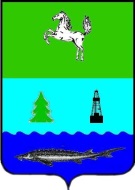 ДУМАПАРАБЕЛЬСКОГО  РАЙОНАТомской областиРЕШЕНИЕ20.11.2014г	                      № 43 О бюджете муниципального образования«Парабельский район» на 2015 годВ соответствии со статьей 15 Федерального закона от 06.10.2003 № 131-ФЗ «Об общих принципах организации местного самоуправления в Российской  Федерации», статьей 153 Бюджетного кодекса Российской Федерации, руководствуясь ст.22-24 Положения «О бюджетном процессе в муниципальном образовании Парабельский район», утвержденного решением Думы Парабельского района от 26.05.2011 № 19 (с изменениями от 27.10.2011г. № 47, от 18.04.2013г. № 15, от 24.10.2013г. № 46, от 27.03.2014г. № 11), рассмотрев представленные Администрацией Парабельского района материалы,ДУМА РЕШИЛА:Статья 1Утвердить основные характеристики бюджета муниципального образования Парабельский район на 2015 год:1) Общий объем доходов бюджета муниципального образования Парабельский район в сумме 514 861,2 тыс. рублей, в том числе налоговые и неналоговые доходы в сумме 209 963,0 тыс. рублей, безвозмездные поступления в сумме 304 898,2 тыс. рублей;2) Общий объем расходов бюджета муниципального образования Парабельский район   в сумме 514 861,2 тыс. рублей;3) Бюджет  бездефицитный.  Статья 2         Утвердить нормативы распределения доходов между районным бюджетом и бюджетами сельских поселений на 2015 год согласно приложению 1 к настоящему Решению.Статья 3Установить дополнительный норматив отчислений от налога на доходы физических лиц, взамен дотации (части дотации) на выравнивание бюджетной обеспеченности муниципального образования Парабельский район на 2015 год согласно приложению 2  к настоящему Решению.   Статья 4Установить размер дифференцированного норматива отчисления в бюджет муниципального образования Парабельский район от акцизов на автомобильный и прямогонный бензин, дизельное топливо, моторные масла для дизельных и (или) карбюраторных (инжекторных) двигателей, производимые на территории Российской Федерации, исходя из протяженности автомобильных дорог местного значения, находящихся в собственности муниципального образования, на 2015 год согласно приложению 3 к настоящему Решению.Статья 5Установить, что остатки средств бюджета района на начало текущего финансового года, за исключением остатков бюджетных ассигнований дорожного фонда Парабельского района и остатков неиспользованных межбюджетных трансфертов, полученных бюджетом Парабельского района в форме субсидий, субвенций и иных межбюджетных трансфертов, имеющих целевое назначение,  в объеме до 100 процентов могут направляться на покрытие временных кассовых разрывов, возникающих при исполнении бюджета района, и на увеличение бюджетных ассигнований на оплату заключенных районными муниципальными казенными учреждениями от имени Парабельского района муниципальных контрактов на приобретение основных средств, на выполнение работ по строительству (реконструкции), по проведению ремонта объектов недвижимого имущества, подлежавших в соответствии с условиями этих муниципальных контрактов оплате в отчетном финансовом году в объеме, не превышающем сумму остатка неиспользованных бюджетных ассигнований на указанные цели.Статья 6Утвердить:1) перечень главных администраторов доходов бюджета муниципального образования - органов местного самоуправления муниципального образования Парабельский район, иных организаций согласно приложению 4  к настоящему Решению;2) перечень главных администраторов доходов бюджета муниципального образования – территориальных органов федеральных органов исполнительной власти и закрепляемые за ними виды доходов согласно приложению 5 к настоящему Решению;3) перечень главных администраторов доходов бюджета муниципального образования – органов местного самоуправления и закрепляемые за ними виды доходов согласно приложению 6 к настоящему Решению;4) перечень главных администраторов источников финансирования дефицита бюджета  района согласно приложению 7 к настоящему Решению;5) источники финансирования дефицита бюджета района на 2015 год согласно приложению 8 к настоящему Решению;6) перечень главных распорядителей средств районного бюджета согласно приложению 9 к настоящему Решению;7) перечень нормативно-правовых актов муниципального образования Парабельский район о наделении органов местного самоуправления сельских поселений отдельными  муниципальными полномочиями, вводимых в действие с 01 января по 31 декабря 2015 года согласно приложению 10  к настоящему Решению;8) перечень и объемы финансирования муниципальных программ, ведомственных целевых программ на 2015 год согласно приложению 11 к настоящему Решению.Статья 7 1. Утвердить в пределах  общего объема доходов, установленного статьей 1 настоящего решения, поступление доходов по кодам бюджетной классификации в бюджет района на 2015 год согласно приложению 12 к настоящему Решению.2. Утвердить в пределах общего объема расходов, установленного статьей 1 настоящего Решения, распределение бюджетных ассигнований по разделам и подразделам, целевым статьям и видам расходов классификации расходов бюджета в ведомственной структуре расходов бюджета района на 2015 год согласно приложению 13 к настоящему Решению.3. Утвердить объем межбюджетных трансфертов бюджету муниципального образования Парабельский район из областного бюджета на 2015 год согласно приложению 14 к настоящему Решению.4. Утвердить объем бюджетных ассигнований дорожного фонда Парабельского района на 2015 год в сумме 4478,0 тыс. рублей.Статья 8              Утвердить общий объем бюджетных ассигнований на исполнение публичных нормативных обязательств, в виде:1) ежемесячной выплаты денежных средств опекунам (попечителям) на содержание детей и обеспечение денежными средствами лиц из числа детей-сирот и детей, оставшихся без попечения родителей, находившихся под опекой (попечительством), в приемной семье и продолжающих обучение в муниципальных общеобразовательных учреждениях на 2015 год – 3790,8 тыс. рублей; 2) ежемесячной выплаты денежных средств приемным семьям на содержание детей, а также вознаграждения, причитающегося приемным родителям на 2015 год – 10605,6 тыс. рублей;3) обеспечение одеждой, обувью, мягким инвентарем, оборудованием и единовременным денежным пособием детей-сирот и детей, оставшихся без попечения родителей, а также лиц из числа детей-сирот и детей, оставшихся без попечения родителей, - выпускников муниципальных образовательных учреждений, находящихся (находившихся)  под опекой (попечительством) или в приемных семьях, и выпускников негосударственных общеобразовательных учреждений, находящихся (находившихся) под опекой (попечительством), в приемных семьях на 2015 год – 467,0 тыс. рублей.Статья 9 1. Установить верхний предел муниципального внутреннего долга муниципального образования Парабельский район по состоянию на 1 января 2016 года в сумме 3000,0 тыс. рублей. 2. Установить предельный объем муниципального долга муниципального образования  Парабельский район на 2015 год в сумме 193693,0 тыс. рублей.3. Установить предельный объем расходов на обслуживание муниципального долга муниципального образования Парабельский район на 2015 год в сумме 44336,0 тыс. рублей. Статья 10 Установить, что в 2015 году бюджетные кредиты юридическим лицам из бюджета района не выделяются, муниципальные гарантии не предоставляются. Статья 11Установить, что в случае изменения состава и (или) функций главных администраторов доходов бюджета района или главных администраторов источников финансирования дефицита бюджета района Муниципальное казенное учреждение Орган управления финансами – Финансовый отдел администрации Парабельского района Томской области вправе вносить соответствующие изменения в перечень главных администраторов доходов бюджета района и в перечень главных администраторов источников финансирования дефицита бюджета района, а также в состав закрепленных за ними кодов классификации доходов бюджетов. Указанные изменения вносятся на основании приказа МКУ ОУФ - ФО администрации Парабельского района Томской области без внесения изменений в настоящее решение.Статья 12Муниципальное казенное учреждение Администрация Парабельского района вправе осуществлять от имени муниципального образования Парабельский район муниципальные внутренние заимствования в соответствии с Программой муниципальных внутренних заимствований муниципального образования Парабельского района на 2015 год согласно приложению 15 к настоящему Решению.При этом плата в виде процентов за пользование кредитными (заемными) ресурсами,  устанавливается в размере ставки рефинансирования Центрального банка Российской Федерации, действующей на день заключения договора о предоставлении бюджетного кредита.  Статья 13                                            Установить, что заключение муниципальными казенными учреждениями договоров (муниципальных контрактов), исполнение которых осуществляется за счет средств бюджета   района производится в пределах утвержденных им лимитов бюджетных обязательств в соответствии с ведомственной структурой расходов бюджета района. МКУ ОУФ - ФО администрации Парабельского района Томской области в процессе кассового исполнения бюджета района вправе приостанавливать оплату расходов  муниципальных казенных учреждений нарушающих установленный порядок учета обязательств. Статья 14Установить, что погашение просроченной кредиторской задолженности  муниципальных учреждений, органов местного самоуправления Парабельского района,   образовавшейся по состоянию на 1 января 2015 года, производится за счет бюджетных ассигнований, предусмотренных настоящим решением, и в пределах доведенных лимитов бюджетных обязательств на 2015 год. Статья 15Установить, что в соответствии с пунктом 1 статьи 74 Бюджетного кодекса Российской Федерации бюджетные ассигнования, предусмотренные главным распорядителям средств бюджета муниципального образования Парабельский район, в ведении которых находятся муниципальные казенные учреждения, на обеспечение деятельности муниципальных казенных учреждений за счет:- доходов от платных услуг, оказываемых муниципальными казенными учреждениями;- безвозмездных поступлений от физических и юридических лиц, в том числе добровольных пожертвований;предоставляются при условии фактического поступления указанных доходов в бюджет муниципального образования  Парабельский район. Порядок предоставления указанных бюджетных ассигнований устанавливается Администрацией Парабельского  района.Порядок доведения указанных бюджетных ассигнований и лимитов бюджетных обязательств до главных распорядителей средств бюджета муниципального образования Парабельский район устанавливается МКУ ОУФ – ФО администрации Парабельского района Томской области.Статья 161. Доходы от платных услуг, оказываемых муниципальными казенными учреждениями,  безвозмездные поступления от физических и юридических лиц,  в том числе добровольные пожертвования, поступившие в бюджет муниципального образования Парабельский район сверх утвержденных настоящим решением, направляются в 2015 году на увеличение расходов соответствующего муниципального казенного учреждения путем внесения изменений в сводную бюджетную роспись по представлению главных распорядителей бюджетных средств без внесения изменений в настоящее решение.Статья 17Установить, что в соответствии с пунктом 3 статьи 217 Бюджетного кодекса Российской Федерации основаниями для внесения в 2015 году изменений в показатели сводной бюджетной росписи бюджета района, связанными с особенностями исполнения  районного бюджета и (или) перераспределения бюджетных ассигнований между главными распорядителями средств бюджета района, без внесения изменений в настоящее Решение, являются:1) изменение порядка применения бюджетной классификации;2) изменение исходных показателей, используемых для расчета субвенций, субсидий, иных межбюджетных трансфертов, выделяемых бюджетам поселений;  3) образование, переименование, реорганизация, ликвидация органов местного самоуправления Парабельского района, перераспределение их полномочий и численности в пределах общего объема средств, предусмотренных настоящим Решением на обеспечение их деятельности;4) увеличение бюджетных ассигнований на оплату заключенных от имени Парабельского района муниципальных контрактов на поставку товаров, выполнение работ, оказание услуг, подлежащих в соответствии с условиями этих муниципальных контрактов оплате в 2014 году, в объеме, не превышающем сумму остатка неиспользованных бюджетных ассигнований на указанные цели, в случаях, предусмотренных настоящим Решением;5) перераспределение бюджетных ассигнований на сумму средств, необходимых для выполнения условий софинансирования, установленных для получения межбюджетных трансфертов, предоставляемых бюджету района из областного бюджета в форме субсидий и иных межбюджетных трансфертов, в пределах объема бюджетных ассигнований, предусмотренных соответствующему главному распорядителю средств районного бюджета.Статья 18Установить, что при заключении гражданско-правового договора (муниципального контракта), предметом которого являются поставка товара, выполнение работ, оказание услуг (в том числе приобретение недвижимого имущества или аренда имущества), от имени Парабельского района, а также муниципальным бюджетным учреждением либо иным юридическим лицом в соответствии с частями 1, 4 и 5 статьи 15 Федерального закона от 05.04.2013 № 44-ФЗ «О контрактной системе в сфере закупок товаров, работ, услуг для обеспечения государственных и муниципальных нужд» могут предусматриваться  авансовые платежи:в размере до 100 процентов суммы договора (контракта), но не более лимитов бюджетных обязательств, подлежащих исполнению за счет средств бюджета района в соответствующем финансовом году, - по договорам (контрактам) об оказании услуг связи, об обеспечении участия спортсменов и тренеров сборных команд в выездных спортивных мероприятиях, потребления электрической энергии, пожарно-охранной сигнализации, об оказании услуг (выполнении работ) в сфере информационного обеспечения, о подписке на печатные издания и об их приобретении, обучении на курсах повышения квалификации, обеспечении участия в семинарах, конференциях, форумах, приобретении авиа- и железнодорожных билетов, билетов для проезда междугородным транспортом и путевок на санаторно-курортное лечение, по договорам обязательного страхования гражданской ответственности владельцев транспортных средств, а также по договорам, связанным с обслуживанием муниципального долга Парабельского района;в размере до 30 процентов суммы договора (контракта), но не более 30 процентов лимитов бюджетных обязательств, подлежащих исполнению за счет средств бюджета района в соответствующем финансовом году, - по остальным договорам (контрактам), если иное не предусмотрено законодательством Российской Федерации и Томской области.Статья 19Установить, что в 2015 году в первоочередном порядке из бюджета района финансируются следующие расходы:оплата труда и начисления на выплаты по оплате труда, выплата стипендий;оплата коммунальных услуг, услуг связи, транспортных услуг;продуктов питания, котельно-печного топлива, горюче-смазочных материалов;предоставление мер социальной поддержки отдельным категориям граждан;расходы на обслуживание муниципального долга;уплата налогов и сборов и иных обязательных платежей;дотации на выравнивание бюджетной обеспеченности сельских поселений;субсидии на выполнение муниципального задания бюджетным учреждениям;расходы из резервных фондов Администрации Парабельского района;расходы на исполнение судебных актов по обращению взыскания на средства бюджета района;иные неотложные расходы.Статья 201. Утвердить объем дотации бюджетам сельских поселений из бюджета района на 2015 год в сумме 23007,6 тыс. рублей. Утвердить объем иных межбюджетных трансфертов бюджетам поселений из бюджета района на 2015 год в сумме 46927,8 тыс. рублей.2. Утвердить распределение указанных в настоящей статье межбюджетных трансфертов бюджетам сельских поселений на 2015 год согласно приложению № 16 к настоящему Решению.3. В случае возврата сельскими поселениями невостребованных средств  трансфертов МКУ ОУФ – ФО администрации Парабельского района имеет право перераспределить данные средства между другими сельскими поселениями, имеющими в них дополнительную потребность. Перераспределение средств трансфертов оформляется распоряжением Администрации Парабельского района.Статья 21Установить, что получатели средств межбюджетных трансфертов из областного и районного бюджета (субсидий, субвенций, иных межбюджетных трансфертов) осуществляют контроль и несут ответственность за целевое использование данных средств.Статья 22 Установить предельную величину Резервного фонда Администрации Парабельского района на 2015 год в сумме 7700,0 тыс. рублей.Статья 23 Контроль за выполнением настоящего Решения возложить на бюджетно-экономическую комиссию Думы Парабельского района.Статья 24 Настоящее Решение направить в Администрацию Парабельского района для подготовки его к рассмотрению во втором чтении.Статья 25 Разместить проект настоящего Решения на сайте Администрации Парабельского района (http://www.parabel.tomsk.ru/) в раздел Экономика и Финансы - Бюджет.Председатель Думы                                                                                  Г.Д .АминовИ.о.  главы  района                                                                                   Е.А. РязановаПриложение 1 к решению                                                                                                               Думы Парабельского района                                                                                    от 20.11.2014   № 43Нормативы распределения доходовмежду районным бюджетом и бюджетами сельских поселенийна 2015 год                                                                                                                      (в  процентах)                                                                                                     Приложение 2 к решению                                                                                              Думы Парабельского  района                                                                                    от 20.11.2014  № 43 Дополнительный норматив отчисленийот налога на доходы физических лиц, взамен дотации (части дотации) на выравнивание бюджетной обеспеченности муниципального образования Парабельский район на 2015 год	( в процентах)                                                                                                     Приложение 3 к решению                                                                                               Думы Парабельского района                                                                                    от  20.11.2014   № 43 Размер дифференцированного норматива отчисления в бюджет муниципального образования Парабельский район от акцизов на автомобильный и прямогонный бензин, дизельное топливо, моторные масла для дизельных и (или) карбюраторных (инжекторных) двигателей, производимые на территории Российской Федерации, исходя из протяженности автомобильных дорог местного значения, находящихся в собственности муниципального образования на 2015 год	( в процентах)         Приложение 4 к решению                                                                                 Думы Парабельского районаот  20.11.2014  № 43      Перечень главных администраторов доходов бюджета муниципального образования - органов местного самоуправления муниципального образования Парабельский район, иных организаций                Приложение 5 к решению                                                                                         Думы Парабельского районаот 20.11.2014   №  43              Приложение 6 к решениюДумы Парабельского районаот  20.11.2014  № 43     Перечень главных администраторов доходов бюджета муниципального образования - органов местного самоуправления и закрепляемые за ними виды доходов        Приложение 7 к решениюДумы Парабельского районаот  20.11.2014  №  43 Перечень главных администраторов источников финансирования дефицита                       бюджета районаПриложение  8 к решению Думы  Парабельского  района от  20.11.2014     №   43 Источники финансирования дефицита бюджета района на 2015 год  (тыс. руб.)Приложение 9 к решению Думы  Парабельского  района от    20.11.2014     №  43    Перечень главных распорядителей  средств районного бюджета 1.   МКУ Администрация Парабельского района2.   МКУ ОУФ-ФО администрации Парабельского района3.   МКУ Отдел культуры4.   МКУ Районный отдел образованияПриложение 10  к решению Думы  Парабельского  района от  20.11.2014    № 43   Перечень нормативно-правовых актов муниципального образования Парабельский район о наделении органов местного самоуправления сельских поселений отдельными муниципальными полномочиями, вводимых  в действие с 01 января по 31 декабря  2015г1. Решение Думы Парабельского района от  20.11.2014г  № 46 «О передаче осуществления части полномочий органам местного самоуправления Заводского, Нарымского, Новосельцевского, Парабельского, Старицинского сельских поселений по вопросам организации утилизации и переработки бытовых и промышленных отходов».Приложение 11  к   решению Думы  Парабельского  района от   20.11.2014   № 43 Перечень и объемы финансирования муниципальных программ, ведомственных целевых программ   на 2015 год                                                                                                                                 (тыс. руб.)                                                                                               Приложение 12 к решению                                                                                         Думы Парабельского района	                                                                        от   20.11.2014  №  43 Поступление доходов по кодам бюджетной классификации в бюджет района                           на 2015 год                                                                                                                                 тыс. руб.Приложение 13 к  решению Думы  Парабельского  района от      20.11.2014     № 43Распределение бюджетных ассигнований по разделам и подразделам, целевым статьям и видам расходов классификации расходов бюджета в ведомственной структуре расходов бюджета района на 2015 год                                                            (тыс.руб.)                                                                                  Приложение 14 к решению	                                                                                         Думы Парабельского района	                                                                                                     от  20.11.2014  № 43    Объёммежбюджетных трансфертовбюджету муниципального образования Парабельский  райониз областного бюджета на 2015 год	 	тыс. руб.Приложение 15  к решению Думы  Парабельского  района от    20.11.2014     № 43    ПрограммаМуниципальных внутренних заимствованиймуниципального образования Парабельский район на  2015 годНастоящая Программа муниципальных внутренних заимствований муниципального образования Парабельский район составлена в соответствии с Бюджетным кодексом Российской Федерации и устанавливает перечень внутренних заимствований муниципального образования Парабельский район, направляемых в 2015 году на финансирование дефицита районного бюджета и на погашение государственных долговых обязательств муниципального образования Парабельский район.                                                                                                               (тыс. рублей)Приложение 16  к решению Думы  Парабельского  района от  20.11.2014   № 43   Распределение межбюджетных трансфертов бюджетам сельских поселений на 2015 годНаименование доходаРайонный бюджетБюджеты сельских поселенийВ части погашения задолженности и перерасчетов по отмененным налогам, сборам и иным обязательным платежамНалог на прибыль организаций, зачислявшихся до 1 января 2005 года в местные бюджеты, мобилизуемый на территориях муниципальных районов100Земельный налог (по обязательствам, возникшим до 1 января 2006 года)100Прочие налоги и сборы (по отмененным местным налогам и сборам)100В части доходов от оказания платных услуг (работ) и компенсации затрат государстваПрочие доходы от оказания платных услуг (работ) получателями средств бюджетов муниципальных районов100Прочие доходы от оказания платных услуг (работ) получателями средств бюджетов поселений100Прочие доходы от компенсации затрат бюджетов муниципальных районов100Прочие доходы от компенсации затрат бюджетов поселений100В части прочих неналоговых доходовНевыясненные поступления, зачисляемые в бюджет  муниципального района100Невыясненные поступления, зачисляемые в бюджеты  поселений100В части доходов от возврата остатков, имеющих целевое назначение, прошлых лет и возврата остатков, имеющих целевое назначение, прошлых летДоходы бюджетов муниципальных районов от возврата организациями остатков субсидий прошлых лет 100Доходы бюджетов поселений от возврата организациями остатков субсидий прошлых лет 100Доходы бюджетов муниципальных районов от возврата остатков субсидий, субвенций и иных межбюджетных трансфертов, имеющих целевое назначение, прошлых лет из бюджетов поселений100Доходы бюджетов поселений от возврата остатков субсидий, субвенций и иных межбюджетных трансфертов, имеющих целевое назначение, прошлых лет из бюджетов муниципальных районов100Возврат остатков субсидий, субвенций и иных межбюджетных трансфертов, имеющих целевое назначение, прошлых лет из бюджетов муниципальных районов    100Возврат остатков субсидий, субвенций и иных межбюджетных трансфертов, имеющих целевое назначение, прошлых лет из бюджетов поселений100Наименование муниципального              образованияДополнительный норматив отчисления от налога на       доходы физических лицПарабельский район3,10Наименование муниципального              образованияРазмер дифференцированного норматива отчислений от акцизов на автомобильный и прямогонный бензин, дизельное топливо, моторные масла для дизельных и (или) карбюраторных (инжекторных) двигателей, производимые на территории Российской ФедерацииПарабельский район0,22433Код администратора доходов Наименование главного администратора доходов районного бюджета 901Муниципальное казенное учреждение Администрация Парабельского района902Муниципальное казенное учреждение Орган управления финансами - Финансовый отдел администрации Парабельского района Томской области906Муниципальное казенное учреждение Отдел образования Администрации Парабельского района907Администрация Парабельского сельского поселения950Администрация Заводского сельского поселения 960Администрация Нарымского сельского поселения970Администрация Новосельцевского сельского поселения990Администрация Старицинского сельского поселенияПеречень главных администраторов доходов бюджета муниципального образования - территориальных  органов федеральных органов исполнительной власти и закрепляемые за ними виды доходов Перечень главных администраторов доходов бюджета муниципального образования - территориальных  органов федеральных органов исполнительной власти и закрепляемые за ними виды доходов Код бюджетной классификации Российской ФедерацииНаименование главных администраторов доходов бюджета муниципального образования - территориальных органов федеральных органов исполнительной власти и закрепляемых за ними видов доходов23Управление Федеральной службы по надзору в сфере природопользования по Томской области048 1 12 01010 01 0000 120Плата за выбросы загрязняющих веществ в атмосферный воздух стационарными объектами048 1 12 01020 01 0000 120Плата за выбросы загрязняющих веществ в атмосферный воздух передвижными объектами048 1 12 01030 01 0000 120Плата за сбросы загрязняющих веществ в водные объекты048 1 12 01040 01 0000 120Плата за размещение отходов производства и потребления048 1 12 01050 01 0000 120Плата за иные виды негативного воздействия на окружающую среду048 1 12 01070 01 0000 120Плата за выбросы загрязняющих веществ, образующихся при сжигании на факельных установках и (или) рассеивании попутного нефтяного газаФедеральное агенство по рыболовству076 1 16 90050 05 0000 140Прочие поступления от денежных взысканий (штрафов) и иных сумм в возмещение ущерба, зачисляемые в бюджеты муниципальных районов Управление Федеральной службы по ветеринарному и фитосанитарному надзору по Томской области081 1 16 25060 01 0000 140Денежные взыскания (штрафы) за нарушение земельного законодательства081 1 16 90050 05 0000 140Прочие поступления от денежных взысканий (штрафов) и иных сумм в возмещение ущерба, зачисляемые в бюджеты муниципальных районов Управление Федерального казначейства по Томской области100 1 03 02230 01 0000 110Доходы от уплаты акцизов на дизельное топливо, подлежащие рапсределению между бюджетами субъектов Российской Федерации и местными бюджетами с учетом установленных дифференцированных нормативов отчислений в местные бюджеты100 1 03 02240 01 0000 110Доходы от уплаты акцизов на моторные масла для дизельных и (или) карбюраторных (инжекторных) двигателей, подлежащие распределению между бюджетами субъектов Российской Федерации и местными бюджетами с учетом установленных дифференцированных нормативов отчислений в местные бюджеты 100 1 03 02250 01 0000 110Доходы от уплаты акцизов на автомобильный бензин, подлежащие распределению между бюджетами субъектов Российской Федерации и местными бюджетами с учетом установленных дифференцированных нормативов отчислений в местные бюджеты100 1 03 02260 01 0000 110Доходы от уплаты акцизов на прямогонный бензин, подлежащие распределению между бюджетами субъектов Российской Федерации и местными бюджетами  с учетом установленных дифференцированных нормативов отчислений в местные бюджетыФедеральная служба по надзору в сфере защиты прав потребителей и благополучия человека141 1 16 28000 01 0000 140Денежные взыскания (штрафы) за нарушение законодательства в области обеспечения санитарно-эпидемиологического благополучия человека и законодательства в сфере защиты прав потребителей141 1 16 90050 05 0000 140Прочие поступления от денежных взысканий (штрафов) и иных сумм в возмещение ущерба, зачисляемые в бюджеты муниципальных районов  Главное Управление МЧС России по Томской области177 1 16 90050 05 0000 140Прочие поступления от денежных взысканий (штрафов) и иных сумм в возмещение ущерба, зачисляемые в бюджеты муниципальных районов  Управление Федеральной налоговой службы России по Томской области182 1 01 02000 01 0000 110Налог на доходы физических лиц182 1 05 01000 00 0000 110Налог, взимаемый в связи с применением упрощенной системы налогообложения182 1 05 02000 02 0000 110Единый налог на вмененный доход для отдельных видов деятельности182 1 05 03000 01 0000 110Единый сельскохозяйственный налог182 1 05 04000 02 0000 110Налог, взимаемый в связи с применением патентной системы налогообложения182 1 06 01000 00 0000 110Налог на имущество физических лиц182 1 06 06000 00 0000 110Земельный налог182 1 07 01020 01 0000 110Налог на добычу общераспространенных полезных ископаемых182 1 08 03000 01 0000 110Государственная пошлина по делам, рассматриваемым в судах общей юрисдикции, мировыми судьями182 1 16 03000 00 0000 140Денежные взыскания (штрафы) за нарушение законодательства о налогах и сборах182 1 16 90050 05 0000 140Прочие поступления от денежных взысканий (штрафов) и иных сумм в возмещение ущерба, зачисляемые в бюджеты муниципальных районов  Управление Министерства внутренних дел по Томской области188 1 16 90050 05 0000 140Прочие поступления от денежных взысканий (штрафов) и иных сумм в возмещение ущерба, зачисляемые в бюджеты муниципальных районов  Федеральная миграционная служба192 1 16 90050 05 0000 140Прочие поступления от денежных взысканий (штрафов) и иных сумм в возмещение ущерба, зачисляемые в бюджеты муниципальных районов  Управление Федеральной службы государственной регистрации, кадастра и картографии по Томской области321 1 16 25060 01 0000 140Денежные взыскания (штрафы) за нарушение земельного законодательстваДепартамент природных ресурсов и охраны окружающей среды Томской области810 1 16 90050 05 0000 140Прочие поступления  от денежных взысканий (штрафов) и иных сумм в возмещение ущерба, зачисляемые в бюджеты муниципальных районовУправление ветеринарии Томской области818 1 16 90050 05 0000 140Прочие поступления  от денежных взысканий (штрафов) и иных сумм в возмещение ущерба, зачисляемые в бюджеты муниципальных районов      Главная инспекция государственного строительного надзора Томской области820 1 16 90050 05 0000 140Прочие поступления  от денежных взысканий (штрафов) и иных сумм в возмещение ущерба, зачисляемые в бюджеты муниципальных районов      Инспекция государственного технического надзора Томской области836 1 16 90050 05 0000 140Прочие поступления  от денежных взысканий (штрафов) и иных сумм в возмещение ущерба, зачисляемые в бюджеты муниципальных районов      Доходы, закрепляемые за всеми администраторами1 17 01050 05 0000180Невыясненные поступления, зачисляемые в бюджеты муниципальных районовКоды бюджетной классификации Российской ФедерацииНаименование главных администраторов доходов районного бюджета - органов местного самоуправления и закрепляемых за ними видов доходовМуниципальное казенное учреждение Администрация Парабельского района901 1 08 07150 01 0000 110Государственная пошлина за выдачу разрешения на установку рекламной конструкции901 1 11 05013 05 0000 120Доходы, получаемые в виде арендной платы за земельные участки, государственная собственность на которые не разграничена и которые расположены в границах межселенных территорий  муниципальных районов, а также средства от продажи права на заключение договоров аренды указаных земельных участков901 1 11 05013 10 0000 120Доходы, получаемые в виде арендной платы за земельные участки, государственная собственность на которые не разграничена и которые расположены в границах поселений, а также средства от продажи права на заключение договоров аренды указанных земельных участков (только Парабельское сельское поселение)901 1 11 05035 05 0000 120Доходы от сдачи в аренду имущества, находящегося в оперативном управлении органов управления муниципальных районов  и созданных ими учреждений (за исключением имущества муниципальных бюджетных и автономных учреждений )901 1 11 09045 05 0000 120Прочие поступления от использования имущества, находящегося в собственности муниципальных районов (за исключением имущества муниципальных бюджетных и автономных учреждений, а также имущества муниципальных унитарных предприятий, в том числе казенных)901 1 14 02053 05 0000 410Доходы от реализации иного имущества, находящегося в собственности муниципальных районов (за исключением имущества муниципальных бюджетных и автономных учреждений, а также имущества муниципальных унитарных предприятий, в том числе казенных), в части реализации основных средств по указанному имуществу901 1 14 06013 05 0000 430Доходы от продажи земельных участков, государственная собственность на которые не разграничена и которые расположены в границах  межселенных территорий муниципальных районов901 1 14 06013 10 0000 430Доходы от продажи земельных участков, государственная собственность на которые не разграничена и которые расположены в границах поселений (по всем поселениям)901 1 16 32000 05 0000 140Денежные взыскания, налагаемые в возмещение ущерба, причиненного в результате незаконного или нецелевого использования бюджетных средств (в части бюджетов муниципальных районов)901 1 16 90050 05 0000 140Прочие поступления от денежных взысканий (штрафов) и иных сумм в возмещение ущерба, зачисляемые в бюджеты муниципальных районов901 1 17 01050 05 0000 180Невыясненные поступления, зачисляемые в бюджеты  муниципальных районов901 2 07 05010 05 0000 180Безвозмездные поступления от физических и юридических лиц на финансовое обеспечение дорожной деятельности, в том числе добровольных пожертвований, в отношении автомобильных дорог общего пользования местного значения муниципальных районов901 2 07 05030 05 0000 180Прочие безвозмездные поступления в бюджеты муниципальных районовМуниципальное казенное учреждение Орган управления финансами - Финансовый отдел администрации Парабельского района Томской области902 1 11 03050 05 0000 120Проценты, полученные от предоставления бюджетных кредитов внутри страны за счет средств бюджетов муниципальных районов902 1 16 32000 05 0000 140Денежные взыскания, налагаемые в возмещение ущерба, причиненного в результате незаконного или нецелевого использования бюджетных средств (в части бюджетов муниципальных районов)902 1 16 32000 10 0000 140Денежные взыскания, налагаемые в возмещение ущерба, причиненного в результате незаконного или нецелевого использования бюджетных средств (в части бюджетов поселений)902 1 17 01050 05 0000 180Невыясненные поступления, зачисляемые в бюджеты муниципальных районов902 1 17 01050 10 0000 180Невыясненные поступления, зачисляемые в бюджеты поселений902 2 02 00000 00 0000 000Безвозмездные поступления от других бюджетов  бюджетной системы Российской Федерации *902  2 08 05000 05 0000 180Перечисления из бюджетов муниципальных районов (в бюджеты муниципальных районов) для осуществления возврата (зачета) излишне уплаченных или излишне взысканных сумм налогов, сборов и иных платежей, а также сумм процентов за несвоевременное осуществление такого возврата и процентов, начисленных на излишне взысканные суммы902 2 08 05000 10 0000 180Перечисления из бюджетов поселений (в бюджеты поселений) для осуществления возврата (зачета) излишне уплаченных или излишне взысканных сумм налогов, сборов и иных платежей, а также сумм процентов за несвоевременное осуществление такого возврата и процентов, начисленных на излишне взысканные суммы902 2 18 05000 05 0000 151Доходы бюджетов муниципальных районов от возврата бюджетами бюджетной системы Российской Федерации остатков субсидий, субвенций и иных межбюджетных трансфертов, имеющих целевое назначение, прошлых лет902 2 18 05000 10 0000 180Доходы бюджетов поселений от возврата организациями остатков субсидий прошлых лет902 2 19 05000 05 0000 151Возврат остатков субсидий, субвенций и иных межбюджетных трансфертов, имеющих целевое назначение, прошлых лет из бюджетов муниципальных районов902 2 19 05000 10 0000 151Возврат остатков субсидий, субвенций и иных межбюджетных трансфертов, имеющих целевое назначение, прошлых лет из бюджетов поселенийМуниципальное казенное учреждение Отдел образования Администрации Парабельского района906 1 13 01995 05 0000 130Прочие доходы от оказания платных услуг (работ) получателями средств бюджетов муниципальных районов906 1 17 01050 05 0000 180Невыясненные поступления, зачисляемые в бюджеты  муниципальных районовАдминистрация Парабельского сельского поселения907 1 11 05035 10 0000 120Доходы от сдачу в аренду имущества, находящегося в оперативном управлении органов управления поселений и созданных ими учреждений (за исключением имущества муниципальных бюджетных и автономных учреждений)907 1 11 09045 10 0000 120Прочие поступления от использования имущества, находящегося в собственности поселений (за исключением имущества муниципальных бюджетных и автономных учреждений, а также имущества муниципальных унитарных предприятий, в том числе казенных)907 1 14 02053 10 0000 410Доходы от реализации иного имущества, находящегося в собственности поселений (за исключением имущества муниципальных бюджетных и автономных учреждений, а также имущества муниципальных унитарных предприятий, в том числе казенных), в части реализации основных средств по указанному имуществу.907 1 17 01050 10 0000 180Невыясненные поступления, зачисляемые в бюджеты поселений907 2 07 05010 10 0000 180Безвозмездные поступления от физических и юридических лиц на финансовое обеспечение дорожной деятельности, в том числе добровольных пожертвований, в отношении автомобильных дорог общего пользования местного значения поселений907 2 07 05030 10 0000 180Прочие безвозмездные поступления в бюджеты поселенийАдминистрация Заводского сельского поселения950 1 11 05013 10 0000 120Доходы, получаемые в виде арендной платы за земельные участки, государственная собственность на которые не разграничена и которые расположены в границах поселений, а также средства от продажи права на заключение договоров аренды указанных земельных участков950 1 11 05035 10 0000 120Доходы от сдачу в аренду имущества, находящегося в оперативном управлении органов управления поселений и созданных ими учреждений (за исключением имущества муниципальных бюджетных и автономных учреждений)950 1 11 09045 10 0000 120Прочие поступления от использования имущества, находящегося в собственности поселений (за исключением имущества муниципальных бюджетных и автономных учреждений, а также имущества муниципальных унитарных предприятий, в том числе казенных)950 1 13 01995 10 0000 130Прочие доходы от оказания платных услуг (работ) получателями средств бюджетов поселений950 1 17 01050 10 0000 180Невыясненные поступления, зачисляемые в бюджеты поселений950 2 07 05010 10 0000 180Безвозмездные поступления от физических и юридических лиц на финансовое обеспечение дорожной деятельности, в том числе добровольных пожертвований, в отношении автомобильных дорог общего пользования местного значения поселений950 2 07 05030 10 0000 180Прочие безвозмездные поступления в бюджеты поселенийАдминистрация Нарымского  сельского поселения960 1 08 04020 01 0000 110Государственная пошлина за совершение нотариальных действий должностными лицами органов местного самоуправления, уполномоченными в соответствии с законодательными актами Российской Федерации на совершение нотариальных действий960 1 11 05013 10 0000 120Доходы, получаемые в виде арендной платы за земельные участки, государственная собственность на которые не разграничена и которые расположены в границах поселений, а также средства от продажи права на заключение договоров аренды указанных земельных участков960 1 11 05035 10 0000 120Доходы от сдачу в аренду имущества, находящегося в оперативном управлении органов управления поселений и созданных ими учреждений (за исключением имущества муниципальных бюджетных и автономных учреждений)960 1 11 09045 10 0000 120Прочие поступления от использования имущества, находящегося в собственности поселений (за исключением имущества муниципальных бюджетных и автономных учреждений, а также имущества муниципальных унитарных предприятий, в том числе казенных)960 1 13 01995 10 0000 130Прочие доходы от оказания платных услуг (работ) получателями средств бюджетов поселений960 1 17 01050 10 0000 180Невыясненные поступления, зачисляемые в бюджеты поселений960 2 07 05010 10 0000 180Безвозмездные поступления от физических и юридических лиц на финансовое обеспечение дорожной деятельности, в том числе добровольных пожертвований, в отношении автомобильных дорог общего пользования местного значения поселений960 2 07 05030 10 0000 180Прочие безвозмездные поступления в бюджеты поселенийАдминистрация Новосельцевского сельского поселения970 1 11 05013 10 0000 120Доходы, получаемые в виде арендной платы за земельные участки, государственная собственность на которые не разграничена и которые расположены в границах поселений, а также средства от продажи права на заключение договоров аренды указанных земельных участков970 1 11 05035 10 0000 120Доходы от сдачу в аренду имущества, находящегося в оперативном управлении органов управления поселений и созданных ими учреждений (за исключением имущества муниципальных бюджетных и автономных учреждений)970 1 11 09045 10 0000 120Прочие поступления от использования имущества, находящегося в собственности поселений (за исключением имущества муниципальных бюджетных и автономных учреждений, а также имущества муниципальных унитарных предприятий, в том числе казенных)970 1 13 01995 10 0000 130Прочие доходы от оказания платных услуг (работ) получателями средств бюджетов поселений970 1 17 01050 10 0000 180Невыясненные поступления, зачисляемые в бюджеты поселений970 2 07 05010 10 0000 180Безвозмездные поступления от физических и юридических лиц на финансовое обеспечение дорожной деятельности, в том числе добровольных пожертвований, в отношении автомобильных дорог общего пользования местного значения поселений970 2 07 05030 10 0000 180Прочие безвозмездные поступления в бюджеты поселенийАдминистрация Старицинского сельского поселения990 1 11 05013 10 0000 120Доходы, получаемые в виде арендной платы за земельные участки, государственная собственность на которые не разграничена и которые расположены в границах поселений, а также средства от продажи права на заключение договоров аренды указанных земельных участков990 1 11 05035 10 0000 120Доходы от сдачу в аренду имущества, находящегося в оперативном управлении органов управления поселений и созданных ими учреждений (за исключением имущества муниципальных бюджетных и автономных учреждений)990 1 11 09045 10 0000 120Прочие поступления от использования имущества, находящегося в собственности поселений (за исключением имущества муниципальных бюджетных и автономных учреждений, а также имущества муниципальных унитарных предприятий, в том числе казенных)990 1 13 01995 10 0000 130Прочие доходы от оказания платных услуг (работ) получателями средств бюджетов поселений990 1 17 01050 10 0000 180Невыясненные поступления, зачисляемые в бюджеты поселений990 2 07 05010 10 0000 180Безвозмездные поступления от физических и юридических лиц на финансовое обеспечение дорожной деятельности, в том числе добровольных пожертвований, в отношении автомобильных дорог общего пользования местного значения поселений990 2 07 05030 10 0000 180Прочие безвозмездные поступления в бюджеты поселенийИные доходы районного  бюджета, администрирование которых может осуществляться главными администраторами доходов районного бюджета в пределах их компетенции1 13 01995 05 0000 130Прочие доходы от оказания платных услуг (работ) получателями средств бюджетов муниципальных районов1 13 01995 10 0000 130Прочие доходы от оказания платных услуг (работ) получателями средств бюджетов поселений1 13 02995 05 0000 130Прочие доходы от компенсации затрат бюджетов муниципальных районов1 13 02995 10 0000 130Прочие доходы от компенсации затрат бюджетов поселений1 16 21050 05 0000 140Денежные взыскания (штрафы) и иные суммы, взыскиваемые с лиц, виновных в совершении преступлений, и в возмещение ущерба имуществу, зачисляемые в бюджеты муниципальных   районов1 16 32000 05 0000 140Денежные взыскания, налагаемые в возмещение ущерба, причиненного в результате незаконного или нецелевого использования бюджетных средств ( в части бюджетов муниципальных районов)1 16 90050 05 0000 140Прочие поступления от денежных взысканий (штрафов) и иных сумм в возмещение ущерба, зачисляемые в бюджеты муниципальных районов1 17 01050 05 0000 180Невыясненные поступления, зачисляемые в бюджеты  муниципальных районов 2 08 05000 10 0000 180Перечисления из  бюджетов поселений ( в бюджеты поселений) для осуществления возврата ( зачета) излишне уплаченных или излишне взысканных сумм  налогов, сборов  и иных платежей, а также сумм процентов за несвоевременное осуществление такого возврата и процентов, начисленных на излишне взысканные суммы2 18 05000 05 0000 151Доходы бюджетов муниципальных районов от возврата бюджетами бюджетной системы Российской Федерации остатков субсидий, субвенций и иных межбюджетных трансфертов, имеющих целевое назначение, прошлых лет 2 18 05000 05 0000 180Доходы бюджетов муниципальных районов от возврата организациями остатков субсидий прошлых лет2 18 05000 10 0000 180Доходы бюджетов поселений от возврата организациями остатков субсидий прошлых лет2 19 05000 10 0000 151Возврат остатков субсидий, субвенций и иных межбюджетных трансфертов, имеющих целевое назначение, прошлых лет из бюджетов поселений*-Администрирование поступлений по всем подстатьям и программам соответствующей статьи осуществляется администратором, указанным в группировочном коде бюджетной классификации в пределах определенной законодательством Российской Федерации компетенцииКод Бюджетной классификации Российской ФедерацииКод Бюджетной классификации Российской ФедерацииНаименование код главного администратораКод группы, подгруппы, статьи и вида источниковНаименование 123902Муниципальное казенное учреждение Орган управления финансами - Финансовый отдел администрации Парабельского района Томской области90201 02 00 00 05 0000 710Получение кредитов от кредитных организаций  бюджетами муниципальных районов в валюте Российской Федерации90201 02 00 00 05 0000 810Погашение бюджетами муниципальных районов кредитов от кредитных организацийв валюте Российской Федерации90201 03 01 00 05 0000 710Получение кредитов от других бюджетов бюджетной системы Российской Федерации бюджетами муниципальных районов в валюте Российской Федерации90201 03 01 00 05 0000 810Погашение бюджетами муниципальных районов кредитов от других бюджетов бюджетной системы Российской Федерации в валюте Российской Федерации90201 05 02 01 05 0000 510Увеличение прочих остатков денежных средств бюджетов муниципальных районов90201 05 02 01 05 0000 610Уменьшение прочих остатков денежных средств бюджетов муниципальных районовНаименование2015гИзменение прочих остатков денежных средств районного бюджета 0ИТОГО:0№ п/пНаименованиеКЦСРСуммаВсего:Всего:Всего:9 079,01Муниципальная программа «Реализация молодежной политики на территории Парабельского района на 2011- 2015 годы»7950400556,02Муниципальная программа «Профилактика и противодействие террористической и экстремистской деятельности на территории муниципального образования «Парабельский район» на 2014 – 2016 годы»7950500105,03Муниципальная программа "Обеспечение жильем молодых семей на территории Парабельского района" на 2011-2015 годы7950700500,04Муниципальная программа «Развитие физической  культуры,  спорта и формирования здорового образа жизни населения Парабельского района на 2011 – 2015 годы»79508002 000,05Муниципальная программа «Сохранение и развитие культуры Парабельского района на 2011-2015 гг.»79511003 518,06Муниципальная программа "Устойчивое развитие Парабельского района Томской области на 2014-2017 годы и на период до 2020 года"7951400500,07Ведомственная целевая программа «Финансовая поддержка Парабельского МУАТП на 2014-2016 годы"79515001 500,08Ведомственная целевая программа  "Развитие муниципальной службы в муниципальном образовании "Парабельский район" на 2014-2016 годы"7951800400,0Коды бюджетной  классификации РФНаименование показателей2015Коды бюджетной  классификации РФНаименование показателей20151231 00 00000 00 0000 000Налоговые и неналоговые доходы209 963,01 01 00000 00 0000 000Налоги на прибыль, доходы126 953,01 01 02000 01 0000 110Налог на доходы физических лиц                      126 953,01 03 00000 00 0000 000Налоги на товары (работы, услуги), реализуемые на территории Российской Федерации4 478,01 03 02000 01 0000 110Акцизы по подакцизным товарам (продукции), производимым на территории Российской Федерации4 478,01 05 00000 00 0000 000Налоги на совокупный доход9 766,01 05 01000 00 0000 110Налог, взимаемый в связи с применением упрощенной системы налогообложения1 720,01 05 02000 02 0000 110Единый налог на вмененный доход для отдельных видов деятельности8 000,01 05 03000 01 0000 110Единый сельскохозяйственный налог40,01 05 04000 02 0000 110Налог, взимаемый в связи с применением патентной системы налогообложения6,01 06 06000 00 0000 110Земельный налог5,01 07 01020 01 0000 110Налог на добычу общераспространенных полезных ископаемых407,01 08 00000 00 0000 000Государственная пошлина822,01 11 00000 00 0000 000Доходы от использования имущества, находящегося в государственной и муниципальной собственности15 396,01 11 05000 00 0000 120Доходы, получаемые в виде арендной либо иной платы за передачу в возмездное пользование государственного и муниципального имущества (за исключением имущества бюджетных и автономных учреждений, а также имущества государственных и муниципальных унитарных предприятий, в том числе казенных)15 396,0в том числе:1 11 05013 05 0000 120доходы, получаемые в виде арендной платы за земельные участки, государственная собственность на которые не разграничена и которые расположены в границах межселенных территорий муниципальных районов, а также средства от продажи права на заключение договоров аренды указанных земельных участков13 055,01 11 05013 10 0000 120доходы, получаемые в виде арендной платы за земельные участки, государственная собственность на которые не разграничена и которые расположены в границах поселений, а также средства от продажи права на заключение договоров аренды указанных земельных участков341,01 11 05035 05 0000 120доходы от сдачи в аренду имущества, находящегося в оперативном управлении органов управления муниципальных районов и созданных ими учреждений (за исключением имущества муниципальных бюджетных и автономных учреждений)2 000,01 12 00000 00 0000 000Платежи при пользовании природными ресурсами47 442,01 12 01000 01 0000 120Плата за негативное воздействие на окружающую среду 47 442,01 13 01995 05 0000 130Прочие доходы от оказания платных услуг (работ) получателями средств бюджетов муниципальных районов3 772,01 14 00000 00 0000 000Доходы от продажи материальных и нематериальных активов39,01 14 06013 10 0000 430Доходы от продажи земельных участков, государственная собственность на которые не разграничена и которые расположены в границах поселений39,01 1600000 00 0000 000Штрафы, санкции, возмещение ушерба883,02 02 00000 00 0000 000Безвозмездные поступления от других бюджетов бюджетной системы Российской Федерации304 898,2Объём межбюджетных трансфертов из областного бюджета304 838,22 02 01000 00 0000 151Дотации  бюджетам субъектов  Российской Федерации и муниципальных  образований26 226,22 02 02000 00 0000 151Субсидии бюджетам бюджетной системы российской Федерации (межбюджетные субсидии)57 398,42 02 03000 00 0000 151Субвенции бюджетам субъектов Российской Федерации и муниципальных образований 219 285,72 02 04000 00 0000 151Иные межбюджетные трансферты1 927,92 02 04014 05 0000 151Межбюджетные трансферты, передаваемые бюджетам муниципальных районов из бюджетов поселений на осуществление части полномочий по решению вопросов местного значения в соответствии с заключенными соглашениями60,0ВСЕГО ДОХОДОВ:514 861,2Наименование получателей средствВедомстваКФСРКЦСРКВРАссигно-ванияВСЕГО514861,2Муниципальное казенное учреждение Администрация Парабельского района 90166364,2Общегосударственные вопросы901010055234,3Функционирование высшего должностного лица субъекта Российской Федерации и муниципального образования90101022580,0Глава муниципального образования901010200203002580,0Фонд оплаты труда казенных учреждений и взносы по обязательному социальному страхованию901010200203001212539,0Иные выплаты персоналу казенных учреждений, за исключением фонда оплаты труда9010102002030012241,0Функционирование законодательных (представительных) органов государственной власти и  представительных органов муниципальных образований9010103620,0Руководство и управление в сфере установленных функций органов государственной власти субъектов Российской Федерации  и органов местного самоуправления90101030020000620,0Центральный аппарат90101030020400620,0Фонд оплаты труда казенных учреждений и взносы по обязательному социальному страхованию90101030020400121555,0Иные выплаты персоналу казенных учреждений, за исключением фонда оплаты труда9010103002040012235,0Закупка товаров, работ, услуг в сфере информационно-коммуникационных технологий9010103002040024212,0Прочая закупка товаров, работ и услуг для обеспечения государственных (муниципальных) нужд9010103002040024418,0Функционирование Правительства Российской Федерации, высших исполнительных органов государственной  власти субъектов Российской Федерации, местных администраций901010441567,3Руководство и управление в сфере установленных функций органов государственной власти субъектов Российской Федерации  и органов местного самоуправления9010104002000040050,0Центральный аппарат9010104002040040050,0Фонд оплаты труда казенных учреждений и взносы по обязательному социальному страхованию9010104002040012129795,0Иные выплаты персоналу казенных учреждений, за исключением фонда оплаты труда901010400204001221405,5Закупка товаров, работ, услуг в сфере информационно-коммуникационных технологий901010400204002422406,8Прочая закупка товаров, работ и услуг для обеспечения государственных (муниципальных) нужд901010400204002446372,7Уплата налога на имущество организаций и земельного налога9010104002040085120,0Уплата прочих налогов, сборов и иных платежей9010104002040085250,0Государственная программа "Развитие предпринимательства в Томской области"901010403000009,7Подпрограмма "Развитие сферы общераспространенных полезных ископаемых"901010403200009,7Ведомственная целевая программа "Организация предоставления, переоформления и изъятия горных отводов для разработки месторождений и проявлений общераспространенных полезных ископаемых"901010403260009,7Субвенции на осуществление отдельных государственных полномочий по предоставлению, переоформлению и изъятию горных отводов для разработки месторождений и проявлений общераспространенных полезных ископаемых901010403260309,7Фонд оплаты труда казенных учреждений и взносы по обязательному социальному страхованию901010403260301218,8Прочая закупка товаров, работ и услуг для обеспечения государственных (муниципальных) нужд901010403260302440,9Государственная программа "Совершенствование механизмов управления экономическим развитием Томской области"9010104040000024,1Подпрограмма "Баланс экономических интересов потребителей и поставщиков на регулируемых рынках товаров и услуг"9010104042000024,1Ведомственная целевая программа "Реализация в муниципальных образованиях Томской области отдельных государственных полномочий по регулированию тарифов на перевозки пассажиров и багажа всеми видами общественного транспорта в городском, пригородном и междугородном сообщении (кроме железнодорожного транспорта) по городским, пригородным и междугородным муниципальным маршрутам"9010104042610024,1Осуществление отдельных государственных  полномочий  по регулированию тарифов на перевозки пассажиров и багажа всеми видами общественного транспорта в городском, пригородном и междугородном сообщении (кроме железнодорожного транспорта) по городским, пригородным и междугородным муниципальным маршрутам9010104042613224,1Фонд оплаты труда казенных учреждений и взносы по обязательному социальному страхованию9010104042613212124,1Государственная программа "Развитие культуры и туризма в Томской области"90101041000000123,0Подпрограмма "Развитие культуры и архивного дела в Томской области"90101041010000123,0Ведомственная целевая программа "Обеспечение предоставления архивных услуг архивными учреждениями Томской области"90101041016300123,0Осуществление отдельных государственных полномочий по хранению, комплектованию, учету и использованию архивных документов, относящихся к собственности Томской области90101041016333123,0Фонд оплаты труда казенных учреждений и взносы по обязательному социальному страхованию90101041016333121108,9Прочая закупка товаров, работ и услуг для обеспечения государственных (муниципальных) нужд9010104101633324414,1Государственная программа "Детство под защитой"90101041200000708,0Подпрограмма "Сохранение для ребенка кровной семьи "90101041210000708,0Ведомственная целевая программа "Реализация государственных полномочий по созданию и обеспечению деятельности комиссий по делам несовершеннолетних и защите их прав"90101041216200708,0Фонд оплаты труда казенных учреждений и взносы по обязательному социальному страхованию90101041216200121696,4Иные выплаты персоналу казенных учреждений, за исключением фонда оплаты труда901010412162001225,0Закупка товаров, работ, услуг в сфере информационно-коммуникационных технологий901010412162002426,6Государственная программа "Обеспечение доступности жилья и улучшение качества жилищных условий населения Томской области "9010104130000019,3Подпрограмма "Оказание государственной поддержки по улучшению жилищных условий отдельных категорий граждан"9010104132000019,3Основное мероприятие "Осуществление мероприятий в рамках реализации подпрограммы "Выполнение государственных обязательств по обеспечению жильем категорий граждан, установленных федеральным законодательством "федеральной целевой программы "Жилище" на 2011-2015 годы, утвержденной постановлением Правительства РФ от 17.12.2010 №1050"9010104132810019,3Субвенции на осуществление государственных полномочий по регистрации и учету граждан, имеющих право на получение социальных выплат для приобретения жилья в связи с переселением из районов Крайнего Севера и приравненных к ним местностей9010104132813019,3Фонд оплаты труда казенных учреждений и взносы по обязательному социальному страхованию9010104132813012117,5Прочая закупка товаров, работ и услуг для обеспечения государственных (муниципальных) нужд901010413281302441,8Государственная программа "Повышение эффективности регионального и муниципального управления"90101042300000633,2Подпрограмма "Развитие местного самоуправления и муниципальной службы в Томской области"90101042310000633,2Ведомственная целевая программа "Государственная поддержка развития местного самоуправления в Томской области"90101042316000633,2Субвенции на осуществление отдельных государственных полномочий по созданию и обеспечению деятельности административных комиссий в Томской области90101042316030633,2Фонд оплаты труда казенных учреждений и взносы по обязательному социальному страхованию90101042316030121565,0Иные выплаты персоналу казенных учреждений, за исключением фонда оплаты труда9010104231603012210,0Закупка товаров, работ, услуг в сфере информационно-коммуникационных технологий9010104231603024220,0Прочая закупка товаров, работ и услуг для обеспечения государственных (муниципальных) нужд9010104231603024438,2Обеспечение деятельности финансовых, налоговых и таможенных органов и органов финансового (финансово-бюджетного) надзора90101061910,0Руководство и управление в сфере установленных функций органов государственной власти субъектов Российской Федерации  и органов местного самоуправления901010600200001910,0Центральный аппарат901010600204001910,0Фонд оплаты труда казенных учреждений и взносы по обязательному социальному страхованию901010600204001211648,0Иные выплаты персоналу казенных учреждений, за исключением фонда оплаты труда9010106002040012246,7Закупка товаров, работ, услуг в сфере информационно-коммуникационных технологий9010106002040024214,0Прочая закупка товаров, работ и услуг для обеспечения государственных (муниципальных) нужд90101060020400244201,2Уплата прочих налогов, сборов и иных платежей901010600204008520,1Обеспечение проведения выборов и референдумов90101071500,0Проведение выборов и референдумов901010702000001500,0Проведение выборов в представительные органы муниципального образования90101070200002750,0Прочая закупка товаров, работ и услуг для обеспечения государственных (муниципальных) нужд90101070200002244750,0Проведение выборов главы муниципального образования90101070200003750,0Прочая закупка товаров, работ и услуг для обеспечения государственных (муниципальных) нужд90101070200003244750,0Другие общегосударственные вопросы90101137057,0Руководство и управление в сфере установленных функций органов государственной власти субъектов Российской Федерации  и органов местного самоуправления901011300200001829,0Обеспечение деятельности подведомственных учреждений901011300299001829,0Фонд оплаты труда казенных учреждений и взносы по обязательному социальному страхованию901011300299001111561,0Иные выплаты персоналу казенных учреждений, за исключением фонда оплаты труда9010113002990011267,0Прочая закупка товаров, работ и услуг для обеспечения государственных (муниципальных) нужд90101130029900244201,0Реализация политики в области приватизации и управления  муниципальной  собственностью 90101130900000667,0Оценка недвижимости, признание прав и регулирование отношений по  муниципальной  собственности  90101130900300667,0Прочая закупка товаров, работ и услуг для обеспечения государственных (муниципальных) нужд90101130900300244662,0Уплата прочих налогов, сборов и иных платежей901011309003008525,0Реализация государственных функций, связанных с общегосударственным управлением901011309200004056,0Выполнение других обязательств государства901011309203004056,0Прочая закупка товаров, работ и услуг для обеспечения государственных (муниципальных) нужд901011309203002443626,0Иные выплаты населению90101130920300360300,0Уплата прочих налогов, сборов и иных платежей90101130920300852130,0Целевые программы муниципальных образований90101137950000505,0Муниципальная программа «Профилактика и противодействие террористической и экстремистской деятельности на территории муниципального образования «Парабельский район» на 2014 – 2016 годы»90101137950500105,0Прочая закупка товаров, работ и услуг для обеспечения государственных (муниципальных) нужд90101137950500244105,0Ведомственная целевая программа  "Развитие муниципальной службы в муниципальном образовании "Парабельский район" на 2014-2016 годы"90101137951800400,0Прочая закупка товаров, работ и услуг для обеспечения государственных (муниципальных) нужд90101137951800244400,0Национальная оборона901020080,0Мобилизационная подготовка экономики901020480,0Реализация государственных функций по мобилизационной подготовке экономики9010204209000080,0Мероприятия по обеспечению  мобилизационной готовности экономики9010204209010080,0Прочая закупка товаров, работ и услуг для обеспечения государственных (муниципальных) нужд9010204209010024480,0Национальная экономика90104007840,9Общеэкономические вопросы9010401118,1Государственная программа "Развитие рынка труда в Томской области"90104010500000118,1Подпрограмма "Развитие институтов рынка труда"90104010520000118,1Ведомственная целевая программа "Содействие развитию социального партнерства, улучшению условий и охраны труда в Томской области"90104010526200118,1Субвенции на осуществление переданных отдельных государственных полномочий по регистрации коллективных договоров90104010526230118,1Фонд оплаты труда казенных учреждений и взносы по обязательному социальному страхованию90104010526230121107,4Закупка товаров, работ, услуг в сфере информационно-коммуникационных технологий901040105262302422,0Прочая закупка товаров, работ и услуг для обеспечения государственных (муниципальных) нужд901040105262302448,7Сельское хозяйство и рыболовство90104051744,8Государственная программа "Развитие сельского хозяйства и регулируемых рынков в Томской области"901040506000001744,8Подпрограмма "Развитие сельскохозяйственного производства в Томской области"901040506100001744,8Основное мероприятие "Развитие малых форм хозяйствования"901040506182001744,8Субвенции на осуществление отдельных государственных полномочий по поддержке сельскохозяйственного производства (предоставление субсидий на возмещение части процентной ставки по долгосрочным, среднесрочным и краткосрочным кредитам, взятым малыми формами хозяйствования)9010405061824088,6Субсидии юридическим лицам (кроме некоммерческих организаций), индивидуальным предпринимателям, физическим лицам9010405061824081088,6Субвенции на осуществление отдельных государственных полномочий по поддержке сельскохозяйственного производства (поддержка малых форм хозяйствования)90104050618241813,5Субсидии юридическим лицам (кроме некоммерческих организаций), индивидуальным предпринимателям, физическим лицам90104050618241810813,5Субвенции на осуществление отдельных государственных полномочий по поддержке сельскохозяйственного производства, в том числе на осуществление управленческих функций органами местного самоуправления90104050618244842,7Фонд оплаты труда казенных учреждений и взносы по обязательному социальному страхованию90104050618244121766,0Иные выплаты персоналу казенных учреждений, за исключением фонда оплаты труда9010405061824412240,0Закупка товаров, работ, услуг в сфере информационно-коммуникационных технологий901040506182442422,4Прочая закупка товаров, работ и услуг для обеспечения государственных (муниципальных) нужд9010405061824424434,3Транспорт90104081500,0Целевые программы муниципальных образований901040879500001500,0Ведомственная целевая программа «Финансовая поддержка Парабельского МУАТП на 2014-2016 годы"901040879515001500,0Субсидии юридическим лицам (кроме некоммерческих организаций), индивидуальным предпринимателям, физическим лицам901040879515008101500,0Дорожное хозяйство (дорожные фонды)90104094478,0Дорожное хозяйство901040931500004478,0Поддержка дорожного хозяйства901040931502004478,0Дорожная деятельность в отношении автомобильных дорог местного значения, а также осуществление иных полномочий в области использования автомобильных дорог и осуществления дорожной деятельности в соответствии с законодательством Российской Федерации901040931502124478,0Прочая закупка товаров, работ и услуг для обеспечения государственных (муниципальных) нужд901040931502122444478,0в том числе за счет  акцизов: на содержание дорог901040931502122444478,0Образование 9010700556,0Молодежная политика и оздоровление детей9010707556,0Целевые программы муниципальных образований90107077950000556,0Муниципальная программа «Реализация молодежной политики на территории Парабельского района на 2011- 2015 годы»90107077950400556,0Прочая закупка товаров, работ и услуг для обеспечения государственных (муниципальных) нужд90107077950400244556,0Социальная политика90110001000,0Социальное обеспечение населения90110031000,0Целевые программы муниципальных образований901100379500001000,0Муниципальная программа "Обеспечение жильем молодых семей на территории Парабельского района" на 2011-2015 годы90110037950700500,0Субсидии гражданам на приобретение жилья90110037950700322500,0Муниципальная программа "Устойчивое развитие Парабельского района Томской области на 2014-2017 годы и на период до 2020 года"90110037951400500,0Субсидии гражданам на приобретение жилья90110037951400322500,0Физическая культура  и спорт 90111001653,0Массовый спорт90111021653,0Государственная программа "Развитие молодежной политики, физической культуры и спорта в Томской области"90111020800000153,0Подпрограмма "Развитие спорта высших достижений и системы подготовки спортивного резерва"90111020820000153,0Ведомственная целевая программа "Совершенствование системы подготовки спортсменов высокого класса и создание условий, направленных на увеличение числа перспективных спортсменов"90111020826100153,0Обеспечение участия спортивных сборных команд муниципальных районов и городских округов Томской области в официальных региональных спортивных, физкультурных мероприятиях, проводимых на территории Томской области, за исключением спортивных сборных команд муниципального образования "Город Томск", муниципального образования "Городской округ - закрытое административно-территориальное образование Северск Томской области", муниципального образования "Томский район"90111020826133153,0Прочая закупка товаров, работ и услуг для обеспечения государственных (муниципальных) нужд90111020826133244153,0Целевые программы муниципальных образований901110279500001500,0Муниципальная программа «Развитие физической  культуры,  спорта и формирования здорового образа жизни населения Парабельского района на 2011 – 2015 годы»901110279508001500,0Прочая закупка товаров, работ и услуг для обеспечения государственных (муниципальных) нужд901110279508002441500,0МКУ ОУФ - ФО администрации Парабельского района Томской области90210228,0Общегосударственные вопросы902010010228,0Обеспечение деятельности финансовых, налоговых и таможенных органов и органов финансового (финансово-бюджетного) надзора902010610228,0Руководство и управление в сфере установленных функций органов государственной власти субъектов Российской Федерации  и органов местного самоуправления9020106002000010228,0Центральный аппарат9020106002040010228,0Фонд оплаты труда казенных учреждений и взносы по обязательному социальному страхованию902010600204001218795,0Иные выплаты персоналу казенных учреждений, за исключением фонда оплаты труда90201060020400122180,0Закупка товаров, работ, услуг в сфере информационно-коммуникационных технологий90201060020400242300,0Прочая закупка товаров, работ и услуг для обеспечения государственных (муниципальных) нужд90201060020400244945,0Уплата налога на имущество организаций и земельного налога902010600204008514,0Уплата прочих налогов, сборов и иных платежей902010600204008524,0Муниципальное казенное учреждение Отдел культуры Администрации Парабельского района90560085,3Общегосударственные вопросы90501003036,0Функционирование Правительства Российской Федерации, высших исполнительных органов государственной  власти субъектов Российской Федерации, местных администраций90501042103,0Руководство и управление в сфере установленных функций органов государственной власти субъектов Российской Федерации  и органов местного самоуправления905010400200002103,0Центральный аппарат905010400204002103,0Фонд оплаты труда казенных учреждений и взносы по обязательному социальному страхованию905010400204001211891,0Иные выплаты персоналу казенных учреждений, за исключением фонда оплаты труда9050104002040012216,0Закупка товаров, работ, услуг в сфере информационно-коммуникационных технологий9050104002040024269,0Прочая закупка товаров, работ и услуг для обеспечения государственных (муниципальных) нужд90501040020400244123,0Уплата прочих налогов, сборов и иных платежей905010400204008524,0Другие общегосударственные вопросы9050113933,0Целевые программы муниципальных образований90501137950000933,0Муниципальная программа «Сохранение и развитие культуры Парабельского района на 2011-2015 гг.»90501137951100933,0Прочая закупка товаров, работ и услуг для обеспечения государственных (муниципальных) нужд90501137951100244933,0Образование90507008160,1Общее образование90507028160,1Государственная программа "Развитие образования в Томской области"90507020900000225,7Подпрограмма "Развитие дошкольного, общего и дополнительного образования в Томской области"90507020910000225,7Ведомственная целевая программа "Обеспечение государственных гарантий реализации прав на получение общедоступного, бесплатного и качественного дошкольного, начального общего, основного общего, среднего общего образования, содействие развитию дошкольного, начального общего, основного общего, среднего общего образования и форм предоставления услуг  по  присмотру и уходу за детьми дошкольного возраста"90507020916000225,7Стимулирующие выплаты в муниципальных организациях дополнительного образования Томской области90507020916040225,7Субсидии бюджетным учреждениям на иные цели90507020916040612225,7Государственная программа "Развитие культуры и туризма в Томской области"905070210000001704,2Подпрограмма "Развитие культуры и архивного дела в Томской области"905070210100001704,2Основное мероприятие "Содействие комплексному развитию сферы культуры и архивного дела муниципальных образований Томской области"905070210180001704,2Достижение целевых показателей по плану мероприятий ("дорожной карте") "Изменения в сфере образования в Томской области", в части повышения заработной платы педагогических работников муниципальных организаций дополнительного образования905070210180311704,2Субсидии бюджетным учреждениям на иные цели905070210180316121704,2Учреждения по внешкольной работе с детьми905070242300006230,2Обеспечение деятельности подведомственных учреждений905070242399006230,2Субсидии бюджетным учреждениям на финансовое обеспечение государственного (муниципального) задания на оказание государственных (муниципальных) услуг (выполнение работ)905070242399006116230,2Культура, кинематография 905080048889,2Культура905080146590,2Государственная программа "Развитие культуры и туризма в Томской области"9050801100000021973,4Подпрограмма "Развитие культуры и архивного дела в Томской области"9050801101000021973,4Основное мероприятие "Содействие комплексному развитию сферы культуры и архивного дела муниципальных образований Томской области"9050801101800021973,4Достижение целевых показателей по плану мероприятий ("дорожной карте") "Изменения в сфере культуры, направленные на повышение её эффективности", в части повышения заработной платы работников культуры муниципальных учреждений культуры9050801101803021234,3Субсидии бюджетным учреждениям на иные цели9050801101803061221234,3Оплата труда руководителей и специалистов муниципальных учреждений культуры и искусства в части выплат надбавок и доплат к тарифной ставке (должностному окладу)90508011018032739,1Субсидии бюджетным учреждениям на иные цели90508011018032612739,1Учреждения культуры и мероприятия в сфере культуры и кинематографии905080144000007450,8Обеспечение деятельности подведомственных учреждений905080144099007450,8Субсидии бюджетным учреждениям на финансовое обеспечение государственного (муниципального) задания на оказание государственных (муниципальных) услуг (выполнение работ)905080144099006117450,8Музеи и постоянные выставки905080144100002963,0Обеспечение деятельности подведомственных учреждений905080144199002963,0Субсидии бюджетным учреждениям на финансовое обеспечение государственного (муниципального) задания на оказание государственных (муниципальных) услуг (выполнение работ)905080144199006112963,0Библиотеки9050801442000011618,0Обеспечение деятельности подведомственных учреждений9050801442990011618,0Субсидии бюджетным учреждениям на финансовое обеспечение государственного (муниципального) задания на оказание государственных (муниципальных) услуг (выполнение работ)9050801442990061111618,0Целевые программы муниципальных образований905080179500002585,0Муниципальная программа «Реализация молодежной политики на территории Парабельского района на 2011- 2015 годы»905080179504000,0Прочая закупка товаров, работ и услуг для обеспечения государственных (муниципальных) нужд905080179504002440,0Муниципальная программа «Сохранение и развитие культуры Парабельского района на 2011-2015 гг.»905080179511002585,0Прочая закупка товаров, работ и услуг для обеспечения государственных (муниципальных) нужд905080179511002441350,0Субсидии бюджетным учреждениям на иные цели905080179511006121235,0Другие вопросы в области культуры, кинематографии 90508042299,0Учебно-методические кабинеты, централизованные бухгалтерии, группы хозяйственного обслуживания, учебные фильмотеки, межшкольные учебно-производственные комбинаты, логопедические пункты905080445200002299,0Обеспечение деятельности подведомственных учреждений905080445299002299,0Фонд оплаты труда казенных учреждений и взносы по обязательному социальному страхованию905080445299001112074,0Иные выплаты персоналу казенных учреждений, за исключением фонда оплаты труда9050804452990011217,7Закупка товаров, работ, услуг в сфере информационно-коммуникационных технологий9050804452990024276,0Прочая закупка товаров, работ и услуг для обеспечения государственных (муниципальных) нужд90508044529900244130,3Уплата прочих налогов, сборов и иных платежей905080445299008521,0Муниципальное казенное учреждение Отдел образования Администрации Парабельского района906304440,3Общегосударственные вопросы90601002762,0Функционирование Правительства Российской Федерации, высших исполнительных органов государственной  власти субъектов Российской Федерации, местных администраций90601042762,0Руководство и управление в сфере установленных функций органов государственной власти субъектов Российской Федерации  и органов местного самоуправления906010400200002762,0Центральный аппарат906010400204002762,0Фонд оплаты труда казенных учреждений и взносы по обязательному социальному страхованию906010400204001212555,0Иные выплаты персоналу казенных учреждений, за исключением фонда оплаты труда9060104002040012221,0Закупка товаров, работ, услуг в сфере информационно-коммуникационных технологий9060104002040024268,0Прочая закупка товаров, работ и услуг для обеспечения государственных (муниципальных) нужд90601040020400244118,0Образование9060700287281,9Дошкольное образование906070146809,3Государственная программа "Развитие образования в Томской области"9060701090000021638,6Подпрограмма "Развитие дошкольного, общего и дополнительного образования в Томской области"9060701091000021638,6Ведомственная целевая программа "Обеспечение государственных гарантий реализации прав на получение общедоступного, бесплатного и качественного дошкольного, начального общего, основного общего, среднего общего образования, содействие развитию дошкольного, начального общего, основного общего, среднего общего образования и форм предоставления услуг  по  присмотру и уходу за детьми дошкольного возраста"9060701091600021638,6Обеспечение государственных гарантий реализации прав на получение общедоступного и бесплатного дошкольного образования в муниципальных дошкольных образовательных организациях в Томской области9060701091603621297,9Фонд оплаты труда казенных учреждений и взносы по обязательному социальному страхованию9060701091603611110580,0Иные выплаты персоналу казенных учреждений, за исключением фонда оплаты труда9060701091603611219,6Закупка товаров, работ, услуг в сфере информационно-коммуникационных технологий9060701091603624262,0Прочая закупка товаров, работ и услуг для обеспечения государственных (муниципальных) нужд90607010916036244472,7Субсидии бюджетным учреждениям на финансовое обеспечение государственного (муниципального) задания на оказание государственных (муниципальных) услуг (выполнение работ)9060701091603661110163,6Осуществление отдельных государственных полномочий по обеспечению предоставления  бесплатной методической, психолого-педагогической, диагностической и консультативной помощи, в том числе в дошкольных  образовательных организациях и общеобразовательных организациях, если в них созданы соответствующие консультационные центры, родителям (законным представителям) несовершеннолетних обучающихся, обеспечивающих получение детьми дошкольного образования в форме семейного образования90607010916038340,7Субсидии бюджетным учреждениям на иные цели90607010916038612340,7Детские дошкольные учреждения9060701420000025170,7Обеспечение деятельности подведомственных учреждений9060701420990025170,7Фонд оплаты труда казенных учреждений и взносы по обязательному социальному страхованию906070142099001119646,0Иные выплаты персоналу казенных учреждений, за исключением фонда оплаты труда9060701420990011299,2Закупка товаров, работ, услуг в сфере информационно-коммуникационных технологий9060701420990024268,0Прочая закупка товаров, работ и услуг для обеспечения государственных (муниципальных) нужд906070142099002443218,3Субсидии бюджетным учреждениям на финансовое обеспечение государственного (муниципального) задания на оказание государственных (муниципальных) услуг (выполнение работ)906070142099006118755,8Субсидии бюджетным учреждениям на иные цели9060701420990061260,0Уплата налога на имущество организаций и земельного налога906070142099008515,5Уплата прочих налогов, сборов и иных платежей906070142099008527,9Расходы за счет доходов от платных услуг, оказываемых муниципальными казенными учреждениями906070142099903310,0Прочая закупка товаров, работ и услуг для обеспечения государственных (муниципальных) нужд906070142099902443310,0Общее образование9060702217512,9Государственная программа "Развитие образования в Томской области"90607020900000162544,9Подпрограмма "Развитие дошкольного, общего и дополнительного образования в Томской области"90607020910000162544,9Ведомственная целевая программа "Обеспечение государственных гарантий реализации прав на получение общедоступного, бесплатного и качественного дошкольного, начального общего, основного общего, среднего общего образования, содействие развитию дошкольного, начального общего, основного общего, среднего общего образования и форм предоставления услуг  по  присмотру и уходу за детьми дошкольного возраста"90607020916000161919,9Стимулирующие выплаты в муниципальных организациях дополнительного образования Томской области90607020916040386,3Субсидии бюджетным учреждениям на иные цели90607020916040612386,3Обеспечение государственных гарантий реализации прав на получение общедоступного и бесплатного дошкольного, начального общего, основного общего, среднего общего образования в муниципальных общеобразовательных организациях в Томской области, обеспечение дополнительного образования детей в муниципальных общеобразовательных организациях в Томской области90607020916043156910,8Фонд оплаты труда казенных учреждений и взносы по обязательному социальному страхованию9060702091604311132851,0Иные выплаты персоналу казенных учреждений, за исключением фонда оплаты труда90607020916043112125,0Закупка товаров, работ, услуг в сфере информационно-коммуникационных технологий90607020916043242241,0Прочая закупка товаров, работ и услуг для обеспечения государственных (муниципальных) нужд906070209160432441863,0Субсидии бюджетным учреждениям на финансовое обеспечение государственного (муниципального) задания на оказание государственных (муниципальных) услуг (выполнение работ)90607020916043611121830,8Частичная оплата стоимости питания отдельных категорий обучающихся в муниципальных общеобразовательных организациях Томской области, за исключением обучающихся с ограниченными возможностями здоровья90607020916046652,9Прочая закупка товаров, работ и услуг для обеспечения государственных (муниципальных) нужд90607020916046244197,9Субсидии бюджетным учреждениям на иные цели90607020916046612455,0Осуществление отдельных государственных полномочий по обеспечению обучающихся с ограниченными возможностями здоровья, проживающих в муниципальных (частных) образовательных организациях, осуществляющих образовательную деятельность по основным общеобразовательным программам, питанием, одеждой, обувью, мягким и жестким инвентарем и обеспечению обучающихся с ограниченными возможностями здоровья, не проживающих в муниципальных (частных) образовательных организациях, осуществляющих образовательную деятельность по основным общеобразовательным программам, бесплатным двухразовым питанием906070209160523969,9Прочая закупка товаров, работ и услуг для обеспечения государственных (муниципальных) нужд906070209160522441119,9Субсидии бюджетным учреждениям на иные цели906070209160526122850,0Ведомственная целевая программа "Обеспечение дополнительного профессионального образования в областных государственных образовательных организациях и содействие развитию кадрового потенциала в системе общего и дополнительного образования детей Томской области"90607020916300625,0Ежемесячная стипендия Губернатора Томской области молодым учителям областных государственных и муниципальных образовательных организаций Томской области90607020916351375,0Субсидии бюджетным учреждениям на иные цели90607020916351612375,0Осуществление отдельных государственных полномочий по выплате надбавок к должностному окладу педагогическим работникам муниципальных образовательных организаций90607020916355250,0Фонд оплаты труда казенных учреждений и взносы по обязательному социальному страхованию9060702091635511132,0Субсидии бюджетным учреждениям на иные цели90607020916355612218,0Государственная программа "Детство под защитой"90607021200000467,0Подпрограмма "Защита прав детей-сирот"90607021220000467,0Ведомственная целевая программа "Организация работы по развитию форм жизнеустройства детей-сирот и детей, оставшихся без попечения родителей"90607021226200467,0Осуществление отдельных государственных полномочий на обеспечение одеждой, обувью, мягким инвентарем, оборудованием и единовременным денежным пособием детей-сирот и детей, оставшихся без попечения родителей, а также лиц из числа детей-сирот и детей, оставшихся без попечения родителей, - выпускников муниципальных образовательных учреждений, находящихся (находившихся) под опекой (попечительством) или в приемных семьях, и выпускников негосударственных общеобразовательных учреждений, находящихся (находившихся) под опекой (попечительством), в приемных семьях90607021226231467,0Пособия и компенсации гражданам и иные социальные выплаты, кроме публичных нормативных обязательств90607021226231321467,0Школы - детские сады, школы начальные, неполные средние и средние9060702421000037077,8Обеспечение деятельности подведомственных учреждений9060702421990037077,8Фонд оплаты труда казенных учреждений и взносы по обязательному социальному страхованию906070242199001112919,0Иные выплаты персоналу казенных учреждений, за исключением фонда оплаты труда90607024219900112293,0Закупка товаров, работ, услуг в сфере информационно-коммуникационных технологий906070242199002420,0Закупка товаров, работ, услуг в целях капитального ремонта государственного (муниципального) имущества906070242199002430,0Прочая закупка товаров, работ и услуг для обеспечения государственных (муниципальных) нужд906070242199002446101,2Субсидии бюджетным учреждениям на финансовое обеспечение государственного (муниципального) задания на оказание государственных (муниципальных) услуг (выполнение работ)9060702421990061124506,6Субсидии бюджетным учреждениям на иные цели906070242199006122761,0Уплата налога на имущество организаций и земельного налога9060702421990085120,0Уплата прочих налогов, сборов и иных платежей9060702421990085215,0Расходы за счет доходов от платных услуг, оказываемых муниципальными казенными учреждениями90607024219990462,0Прочая закупка товаров, работ и услуг для обеспечения государственных (муниципальных) нужд90607024219990244462,0Учреждения по внешкольной работе с детьми9060702423000017423,2Обеспечение деятельности подведомственных учреждений9060702423990017423,2Субсидии бюджетным учреждениям на финансовое обеспечение государственного (муниципального) задания на оказание государственных (муниципальных) услуг (выполнение работ)9060702423990061117243,2Субсидии бюджетным учреждениям на иные цели90607024239900612180,0Молодежная политика и оздоровление детей90607071838,4Государственная программа "Детство под защитой"906070712000001388,4Подпрограмма "Развитие системы отдыха и оздоровления детей"906070712300001388,4Основное мероприятие "Повышение качества услуг в сфере отдыха и оздоровления детей"906070712381001388,4Организация отдыха детей в каникулярное время906070712381301388,4Прочая закупка товаров, работ и услуг для обеспечения государственных (муниципальных) нужд90607071238130244210,0Субсидии бюджетным учреждениям на иные цели906070712381306121178,4Мероприятия по проведению оздоровительной кампании детей 90607074320000450,0Оздоровление детей 90607074320200450,0Прочая закупка товаров, работ и услуг для обеспечения государственных (муниципальных) нужд90607074320200244115,0Субсидии бюджетным учреждениям на иные цели90607074320200612335,0Целевые программы муниципальных образований906070779500000,0Муниципальная программа «Реализация молодежной политики на территории Парабельского района на 2011- 2015 годы»906070779504000,0Прочая закупка товаров, работ и услуг для обеспечения государственных (муниципальных) нужд906070779504002440,0Другие вопросы в области образования906070921121,3Государственная программа "Социальная поддержка населения Томской области"9060709110000042,4Подпрограмма "Развитие мер социальной поддержки отдельных категорий граждан"9060709111000042,4Ведомственная целевая программа "Исполнение принятых обязательств по социальной поддержке отдельных категорий граждан за счет средств областного бюджета"9060709111600042,4Организация и осуществление деятельности по опеке и попечительству в соответствии с Законом Томской области от 28 декабря 2007 года № 298-ОЗ "О наделении органов местного самоуправления отдельными государственными полномочиями по организации и осуществлению деятельности по опеке и попечительству в Томской области"9060709111603042,4Фонд оплаты труда казенных учреждений и взносы по обязательному социальному страхованию9060709111603012138,5Прочая закупка товаров, работ и услуг для обеспечения государственных (муниципальных) нужд906070911160302443,9Государственная программа "Детство под защитой"906070912000002939,9Подпрограмма "Защита прав детей-сирот"906070912200002925,0Ведомственная целевая программа "Организация работы по развитию форм жизнеустройства детей-сирот и детей, оставшихся без попечения родителей"906070912262002925,0Осуществление отдельных государственных полномочий по организации и осуществлению деятельности по опеке и попечительству в Томской области906070912262352925,0Фонд оплаты труда казенных учреждений и взносы по обязательному социальному страхованию906070912262351212659,0Иные выплаты персоналу казенных учреждений, за исключением фонда оплаты труда9060709122623512214,0Закупка товаров, работ, услуг в сфере информационно-коммуникационных технологий9060709122623524262,0Прочая закупка товаров, работ и услуг для обеспечения государственных (муниципальных) нужд90607091226235244190,0Основное мероприятие "Предоставление жилых помещений детям-сиротам и детям, оставшимся без попечения родителей, лицам из их числа по договорам найма специализированных жилых помещений" за счет средств областного бюджета9060709122800014,9Фонд оплаты труда казенных учреждений и взносы по обязательному социальному страхованию9060709122800012114,9Учебно-методические кабинеты, централизованные бухгалтерии, группы хозяйственного обслуживания, учебные фильмотеки, межшкольные учебно-производственные комбинаты, логопедические пункты9060709452000018139,0Обеспечение деятельности подведомственных учреждений9060709452990018139,0Фонд оплаты труда казенных учреждений и взносы по обязательному социальному страхованию9060709452990011115150,0Иные выплаты персоналу казенных учреждений, за исключением фонда оплаты труда90607094529900112293,0Закупка товаров, работ, услуг в сфере информационно-коммуникационных технологий90607094529900242460,0Прочая закупка товаров, работ и услуг для обеспечения государственных (муниципальных) нужд906070945299002442213,8Уплата налога на имущество организаций и земельного налога9060709452990085117,7Уплата прочих налогов, сборов и иных платежей906070945299008524,5Социальная политика906100014396,4Охрана семьи и детства906100414396,4Государственная программа "Детство под защитой"9061004120000014396,4Подпрограмма "Защита прав детей-сирот"9061004122000014396,4Ведомственная целевая программа "Организация работы по развитию форм жизнеустройства детей-сирот и детей, оставшихся без попечения родителей"9061004122620014396,4Осуществление отдельных государственных полномочий на осуществление ежемесячной выплаты денежных средств опекунам (попечителям) на содержание детей и обеспечение денежными средствами лиц из числа детей-сирот и детей, оставшихся без попечения родителей, находившихся под опекой (попечительством), в приемной семье и продолжающих обучение в муниципальных общеобразовательных учреждениях906100412262333790,8Пособия, компенсации, меры социальной поддержки по публичным нормативным обязательствам906100412262333133790,8Осуществление отдельных государственных полномочий на осуществление ежемесячной выплаты денежных средств приемным семьям на содержание детей, а также вознаграждения, причитающегося приемным родителям9061004122623410605,6Пособия, компенсации, меры социальной поддержки по публичным нормативным обязательствам9061004122623431310605,6Расходы, связанные с выполнением других обязательств государства90273743,4Общегосударственные вопросы90201003658,0Резервные фонды90201112500,0Резервные фонды902011107000002500,0Резервные фонды местных администраций902011107005002500,0Резервные средства902011107005008702500,0Другие общегосударственные вопросы90201131158,0Реализация государственных функций, связанных с общегосударственным управлением902011309200001158,0Выполнение других обязательств государства902011309203001158,0Закупка товаров, работ, услуг в сфере информационно-коммуникационных технологий902011309203002421158,0в том числе:Расходы на казначейство, "БАРС. Web-бюджетная отчетность", Гос.финансы902011309203002421158,0Жилищно-коммунальное хозяйство902050025876,2Жилищное хозяйство902050134,5Государственная программа "Обеспечение доступности жилья и улучшение качества жилищных условий населения Томской области "9020501130000034,5Подпрограмма "Обеспечение доступности и комфортности жилища, формирование качественной жилой среды"9020501134000034,5Ведомственная целевая программа "Создание условий для управления многоквартирными домами в муниципальных образованиях Томской области"9020501134620034,5Иные межбюджетные трансферты9020501134620054034,5Коммунальное хозяйство902050225841,7Государственная программа "Совершенствование механизмов управления экономическим развитием Томской области"9020502040000025136,7Подпрограмма "Баланс экономических интересов потребителей и поставщиков на регулируемых рынках товаров и услуг"9020502042000025136,7Ведомственная целевая программа "Оказание содействия отдельным муниципальным образованиям Томской области по обеспечению соблюдения баланса экономических интересов потребителей и поставщиков топливно-энергетических ресурсов"9020502042630025136,7Компенсация местным бюджетам расходов по организации электроснабжения от дизельных электростанций9020502042633424178,0Иные межбюджетные трансферты9020502042633454024178,0Компенсация местным бюджетам расходов по организации теплоснабжения теплоснабжающими организациями, использующими в качестве топлива нефть или мазут90205020426335958,7Иные межбюджетные трансферты90205020426335540958,7Поддержка коммунального хозяйства90205023910000705,0Мероприятия в области коммунального хозяйства90205023910500705,0Иные межбюджетные трансферты на передачу полномочий по утилизации и  переработке бытовых и промышленных отходов90205023910509705,0Иные межбюджетные трансферты90205023910509540705,0Культура, кинематография 90208005255,9Культура90208015255,9Государственная программа "Развитие культуры и туризма в Томской области"902080110000005255,9Подпрограмма "Развитие культуры и архивного дела в Томской области"902080110100005255,9Основное мероприятие "Содействие комплексному развитию сферы культуры и архивного дела муниципальных образований Томской области"902080110180005255,9Достижение целевых показателей по плану мероприятий ("дорожной карте") "Изменения в сфере культуры, направленные на повышение её эффективности", в части повышения заработной платы работников культуры муниципальных учреждений культуры902080110180304770,9Иные межбюджетные трансферты902080110180305404770,9Оплата труда руководителей и специалистов муниципальных учреждений культуры и искусства в части выплат надбавок и доплат к тарифной ставке (должностному окладу)90208011018032485,0Иные межбюджетные трансферты90208011018032540485,0Социальная политика90210003182,9Социальное обеспечение населения9021003900,0Государственная программа "Социальная поддержка населения Томской области"90210031100000900,0Подпрограмма "Развитие мер социальной поддержки отдельных категорий граждан"90210031110000900,0Ведомственная целевая программа "Исполнение принятых обязательств по социальной поддержке отдельных категорий граждан за счет средств областного бюджета"90210031116000900,0Оказание помощи в ремонте и (или) переустройстве жилых помещений граждан, не стоящих на учете в качестве нуждающихся в улучшении жилищных условий и не реализовавших свое право на улучшение жилищных условий за счет средств федерального и областного бюджетов в 2009 и последующих годах, из числа: участников и инвалидов Великой Отечественной войны 1941 - 1945 годов; тружеников тыла военных лет; лиц, награжденных знаком "Жителю блокадного Ленинграда"; бывших несовершеннолетних узников концлагерей; вдов погибших (умерших) участников Великой Отечественной войны 1941 - 1945 годов, не вступивших в повторный брак90210031116053900,0Иные межбюджетные трансферты90210031116053540900,0Охрана семьи и детства90210042282,9Государственная программа "Детство под защитой"902100412000002282,9Подпрограмма "Защита прав детей-сирот"902100412200002282,9Основное мероприятие "Предоставление жилых помещений детям-сиротам и детям, оставшимся без попечения родителей, лицам из их числа по договорам найма специализированных жилых помещений" за счет средств областного бюджета902100412280002282,9Иные межбюджетные трансферты902100412280005402282,9Физическая культура  и спорт 90211001640,3Физическая культура 90211011140,3Государственная программа "Развитие молодежной политики, физической культуры и спорта в Томской области"902110108000001140,3Подпрограмма "Развитие физической культуры и массового спорта"902110108100001140,3Ведомственная целевая программа "Создание благоприятных условий для увеличения охвата населения спортом и физической культурой"902110108160001140,3Обеспечение условий для развития физической культуры и массового спорта902110108160321140,3Иные межбюджетные трансферты902110108160325401140,3Массовый спорт9021102500,0Целевые программы муниципальных образований90211027950000500,0Муниципальная программа «Развитие физической  культуры,  спорта и формирования здорового образа жизни населения Парабельского района на 2011 – 2015 годы»90211027950800500,0Иные межбюджетные трансферты90211027950800540500,0Обслуживание государственного и муниципального долга9021300100,0Обслуживание внутреннего государственного и муниципального долга9021301100,0Процентные платежи по долговым обязательствам90213010650000100,0Процентные платежи по муниципальному долгу90213010650300100,0Обслуживание  муниципального долга90213010650300730100,0Межбюджетные трансферты бюджетам субъектов Российской Федерации и муниципальных образований общего характера902140034030,1Дотации на выравнивание бюджетной обеспеченности субъектов Российской Федерации и муниципальных образований902140123007,6Выравнивание бюджетной обеспеченности9021401516000010000,0Выравнивание бюджетной обеспеченности поселений из районного фонда финансовой поддержки 9021401516013010000,0Дотации на выравнивание бюджетной обеспеченности 9021401516013051110000,0Государственная программа "Эффективное управление региональными финансами и совершенствование межбюджетных отношений в Томской области"9021401210000013007,6Подпрограмма "Совершенствование межбюджетных отношений в Томской области"9021401212000013007,6Ведомственная целевая программа "Создание условий для обеспечения равных финансовых возможностей  муниципальных образований по решению вопросов местного значения"9021401212620013007,6Организация осуществления отдельных государственных полномочий по расчету и предоставлению дотаций поселениям Томской области за счет средств областного бюджета9021401212623613007,6Дотации на выравнивание бюджетной обеспеченности 9021401212623651113007,6Прочие межбюджетные трансферты бюджетам субъектов Российской Федерации и муниципальных образований общего характера902140311022,5Иные безвозмездные и безвозвратные перечисления9021403520000011022,5Средства, передаваемые для компенсации дополнительных расходов, возникших в результате решений, принятых органами власти другого уровня9021403520150011022,5Иные межбюджетные трансферты9021403520150054011022,5Код 
бюджетной классификации Российской ФедерацииНаименование показателейБюджет на 
2015 годКод 
бюджетной классификации Российской ФедерацииНаименование показателейБюджет на 
2015 годКод 
бюджетной классификации Российской ФедерацииНаименование показателейБюджет на 
2015 год1232 02 00000 00 0000 000Безвозмездные поступления от других бюджетов бюджетной системы Российской Федерации304 838,2Дотации, всего26 226,22 02 01001 05 0000 151Дотации бюджетам муниципальных районов на выравнивание бюджетной обеспеченности26 226,2Субсидии, всего57 398,42 02 02999 05 0000 151Прочие субсидии бюджетам муниципальных районов на обеспечение условий для развития физической культуры и массового спорта1 140,32 02 02999 05 0000 151Прочие субсидии бюджетам муниципальных районов на компенсацию расходов по организации теплоснабжения теплоснабжающими организациями, использующими в качестве топлива нефть или мазут958,7в том числе:Нарымское сельское поселение958,72 02 02999 05 0000 151Прочие субсидии бюджетам муниципальных районов на оплату труда руководителям и специалистам муниципальных учреждений культуры и искусства, в части выплат надбавок к тарифной ставке (должностному окладу)1 224,12 02 02999 05 0000 151Прочие субсидии бюджетам муниципальных районов на создание условий для управления многоквартирными домами34,52 02 02999 05 0000 151Прочие субсидии бюджетам муниципальных районов на стимулирующие выплаты в муниципальных организациях дополнительного образования Томской области612,02 02 02999 05 0000 151Прочие субсидии бюджетам муниципальных районов на организацию отдыха детей в каникулярное время1 388,42 02 02999 05 0000 151Прочие субсидии бюджетам муниципальных районов на достижение целевых показателей по плану мероприятий ("дорожной карте") "Изменения в сфере культуры, направленные на повышение ее эффективности" в части повышения заработной платы работников культуры муниципальных учреждений культуры26 005,22 02 02999 05 0000 151Прочие субсидии бюджетам муниципальных районов на достижение целевых показателей по плану мероприятий ("дорожня карта") "Изменения в сфере образования в Томской области", в части повышения заработной платы педагогических работников муниципальных организаций дополнительного образования Томской области в рамках государственной программы "Развитие культуры и туризма в Томской области"1 704,22 02 02999 05 0000 151Прочие субсидии бюджетам муниципальных районов на обеспечение участия спортивных сборных команд муниципальных районов в официальных региональных спортивных, физкультурных мероприятиях, проводимых на территории г.Томска153,02 02 02999 05 0000 151Прочие субсидии бюджетам муниципальных районов на компенсацию расходов по организации электроснабжения от дизельных электростанций, всего24 178,0в том числе:Нарымское сельское поселение24 178,0Субвенции, всего219 285,72 02 03024 05 0000 151Субвенции бюджетам муниципальных районов на выполнение передаваемых полномочий субъектов Российской Федерации по регистрации коллективных договоров118,12 02 03024 05 0000 151Субвенции бюджета муниципальных районов на выполнение передаваемых полномочий субъектов Российской Федерации по расчету и предоставлению дотаций поселениям Томской области за счет средств областного бюджета13 007,62 02 03024 05 0000 151Субвенции бюджетам муниципальных районов на выполнение передаваемых полномочий субъектов Российской Федерации по созданию и обеспечению деятельности комиссий по делам несовершеннолетних и защите их прав708,02 02 03024 05 0000 151Субвенции бюджетам муниципальных районов на выполнение передаваемых полномочий субъектов Российских Федерации по регистрации и учету граждан, имеющих право на получение социальных выплат для приобретения жилья в связи с переселением из районов Крайнего Севера и приравненных к ним местностей19,32 02 03024 05 0000 151Субвенции бюджетам муниципальных районов на выполнение передаваемых полномочий субъектов Российской Федерации по регулированию тарифов на перевозки пассажиров и багажа всеми видами общественного транспорта в городском, пригородном и междугородном сообщении (кроме железнодорожного транспорта) по городским, пригородным и междугородным муниципальным маршрутам24,12 02 03024 05 0000 151Субвенции бюджетам муниципальных районов на выполнение передаваемых полномочий субъектов Российской Федерации на обеспечение государственных гарантий реализации прав на получение общедоступного и бесплатного дошкольного, начального общего, основного общего, среднего общего образования в муниципальных общеобразовательных организациях в Томской области, обеспечение дополнительного образования детей в муниципальных общеобразовательных организациях в Томской области156 910,82 02 03024 05 0000 151Субвенции бюджетам муниципальных районов на выполнение передаваемых полномочий субъектов Российской Федерации на обеспечение государственных гарантий реализации прав на получение общедоступного и бесплатного дошкольного образования в муниципальных дошкольных образовательных организациях в Томской области21 297,92 02 03024 05 0000 151Субвенции бюджетам муниципальных районов на выполнение передаваемых полномочий субъектов Российской Федерации по выплате надбавок к должностному окладу педагогическим работникам муниципальных образовательных организаций250,02 02 03024 05 0000 151Субвенции бюджетам муниципальных районов на выполнение передаваемых полномочий субъектов Российской Федерации по обеспечению обучающихся с ограниченными возможностями здоровья, проживающих в муниципальных (частных) образовательных организациях, осуществляющих образовательную деятельность по основным общеобразовательным программам, питанием, одеждой, обувью, мягким и жестким инвентарем и обеспечению обучающихся с ограниченными возможностями здоровья, не проживающих в муниципальных (частных) образовательных организациях, осуществляющих образовательную деятельность по основным общеобразовательным программам, бесплатным двухразовым питанием3 969,92 02 03024 05 0000 151Субвенции бюджетам муниципальных районов на выполнение передаваемых полномочий субъектов Российской Федерации по хранению, комплектованию, учету и использованию архивных документов, относящихся к собственности Томской области123,02 02 03024 05 0000 151Субвенции бюджетам муниципальных районов на выполнение передаваемых полномочий субъектов Российской Федерации по организации и осуществлению деятельности по опеке и попечительству2967,42 02 03024 05 0000 151Субвенции бюджетам муниципальных районов на выполнение передаваемых полномочий субъектов Российской Федерации на обеспечение одеждой, обувью, мягким инвентарем, оборудованием и единовременным денежным пособием детей-сирот и детей, оставшихся без попечения родителей, а также лиц из числа детей-сирот и детей, оставшихся без попечения родителей, - выпускников муниципальных образовательных учреждений, находящихся (находившихся) под опекой (попечительством) или в приемных семьях, и выпускников негосударственных общеобразовательных учреждений, находящихся (находившихся) под опекой (попечительством), в приемных семьях467,02 02 03024 05 0000 151Субвенции бюджетам муниципальных районов на выполнение передаваемых полномочий субъектов Российской Федерации по предоставлению, переоформлению и изъятию горных отводов для разработки месторождений и проявлений общераспространенных полезных ископаемых 9,72 02 03024 05 0000 151Субвенции бюджетам муниципальных районов на выполнение передаваемых полномочий субъектов Российской Федерации по созданию и обеспечению деятельности административных комиссий в Томской области633,22 02 03024 05 0000 151Субвенции бюджетам муниципальных районов на выполнение передаваемых полномочий субъектов Российской Федерации по обеспечению предоставления бесплатной методической, психолого-педагогической, диагностической и консультативной помощи, в том числе в дошкольных образовательных организациях и общеобразовательных организациях, если в них созданы соответствующие консультационные центры, родителям (законным представителям) несовершеннолетних обучающихся, обеспечивающих получение детьми дошкольного образования в форме семейного образования340,72 02 03027 05 0000 151Субвенции бюджетам муниципальных районов на содержание ребенка в семье опекуна и приемной семье, а также вознаграждения, причитающегося приемному родителю14 396,42 02 03119 05 0000 151Субвенции бюджетам муниципальных районов на обеспечение предоставления жилых помещений детям-сиротам и детям, оставшимся без попечения родителей, лицам из их числа по договорам найма специализированных жилых помещений2 297,8Субвенции на осуществление отдельных государственных полномочий по поддержке сельскохозяйственного производства, итого1744,82 02 03024 05 0000 151 на осуществление управленческих функций органами местного самоуправления842,72 02 03024 05 0000 151поддержка малых форм хозяйствования813,52 02 03024 05 0000 151предоставление субсидий на возмещение части процентной ставки по долгосрочным, среднесрочным и краткосрочным кредитам, взятым малыми формами хозяйствования88,6Иные межбюджетные трансферты, итого    1 927,9   2 02 04999 05 0000 151Прочие межбюджетные трансферты, передаваемые бюджетам муниципальных районов на частичную оплату стоимости питания отдельных категорий обучающихся в муниципальных общеобразовательных организациях Томской области, за исключением обучающихся с ограниченными возможностями здоровья 652,92 02 04999 05 0000 151Прочие межбюджетные трансферты, передаваемые бюджетам муниципальных районов на выплату ежемесячной стипендии Губернатора Томской области молодым учителям муниципальных образовательных организаций Томской области375,02 02 04999 05 0000 151Прочие межбюджетные трансферты, передаваемые бюджетам муниципальных районов на оказание помощи в ремонте и (или) переустройстве жилых помещений граждан, не стоящих на учете в качестве нуждающихся в улучшении жилищных условий и не реализовавших свое право на улучшение жилищных условий за счет средств федерального и областного бюджетов в 2009 и последующих годах, из числа: участников и инвалидов Великой Отечественной войны 1941-1945 годов; тружеников тыла военных лет; лиц, награжденных знаком "Жителю блокадного Ленинграда"; бывших несовершеннолетних узников концлагерей; вдов погибших (умерших) участников Великой Отечественной войны 1941-1945 годов, не вступивших в повторный брак900,0Перечень внутренних заимствований2015г.Кредиты,0в том числе:      Кредиты, привлекаемые от кредитных организаций Российской Федерации:0объем привлечения0        объем средств, направляемых на погашение основной суммы долга0Кредиты, привлекаемые от других бюджетов бюджетной системы Российской Федерации:0объем привлечения3000объем средств, направляемых на погашение основной суммы долга3000Наименование поселенийЗаводское сельское поселениеНарымское сельское поселениеНовосельцевское сельское поселениеПарабельское сельское поселениеСтарицинское сельское поселениеВсего Межбюджетные трансферты, ВСЕГО9829,842247,87411,43107,67338,869935,4Дотации из районного фонда финансовой поддержки  поселений, за счет средств районного бюджета377,86102,8248,7869,42401,310000,0Дотации из районного фонда финансовой поддержки  поселений, за счет средств областного бюджета3240,55673,02492,50,01601,613007,6Итого дотаций3618,311775,82741,2869,44002,923007,6Межбюджетные трансферты на осуществление государственных полномочий по обеспечению жилыми помещениями детей-сирот и детей, оставшихся без попечения родителей, а также лиц из их числа, не имеющих закрепленного жилого помещения500,0700,01082,92282,9Межбюджетные трансферты на компенсацию расходов по организации электроснабжения от дизельных электростанций24178,024178,0Межбюджетные трансферты на компенсацию  расходов по организации теплоснабжения энергоснабжающими организациями, использующими в качестве топлива  топлива нефть или  мазут 958,7958,7Межбюджетные трансферты на организацию физкультурно-оздоровительной работы с населением по месту жительства162,9325,8162,9325,8162,91140,3Межбюджетные трансферты на проведение ремонта жилых помещений ветеранам ВОВ, вдовам, труженикам тыла 100,0150,0100,0450,0100,0900,0Межбюджетные трансферты на достижение целевых показателей по плану мероприятий ("дорожной карте") Изменения в сфере культуры, направленные на повышение ее эффективности в части повышения заработной платы работников МУ культуры652,32529,61098,0491,04770,9Межбюджетные трансферты на реализацию муниципальной программы «Развитие физической  культуры,  спорта и формирования здорового образа жизни населения Парабельского района на 2011 – 2015 годы»450,00,00,00,00,0450,0Межбюджетные трансферты на оплату труда руководителям и специалистам муниципальных учреждений культуры и искусства, в части выплаты надбавок и доплат к тарифной ставке (должностному окладу)100,6205,750,30,0128,4485,0Межбюджетные трансферты на создание условий для управления многоквартирными домами34,534,5Иные межбюджетные трансферты на передачу полномочий по утилизации и  переработке бытовых и промышленных отходов70,0130,080,0345,080,0705,0Иные межбюджетные трансферты4175,71294,23179,00,02373,611022,5Итого иных межбюджетных трансфертов6211,530472,04670,22238,23335,946927,8